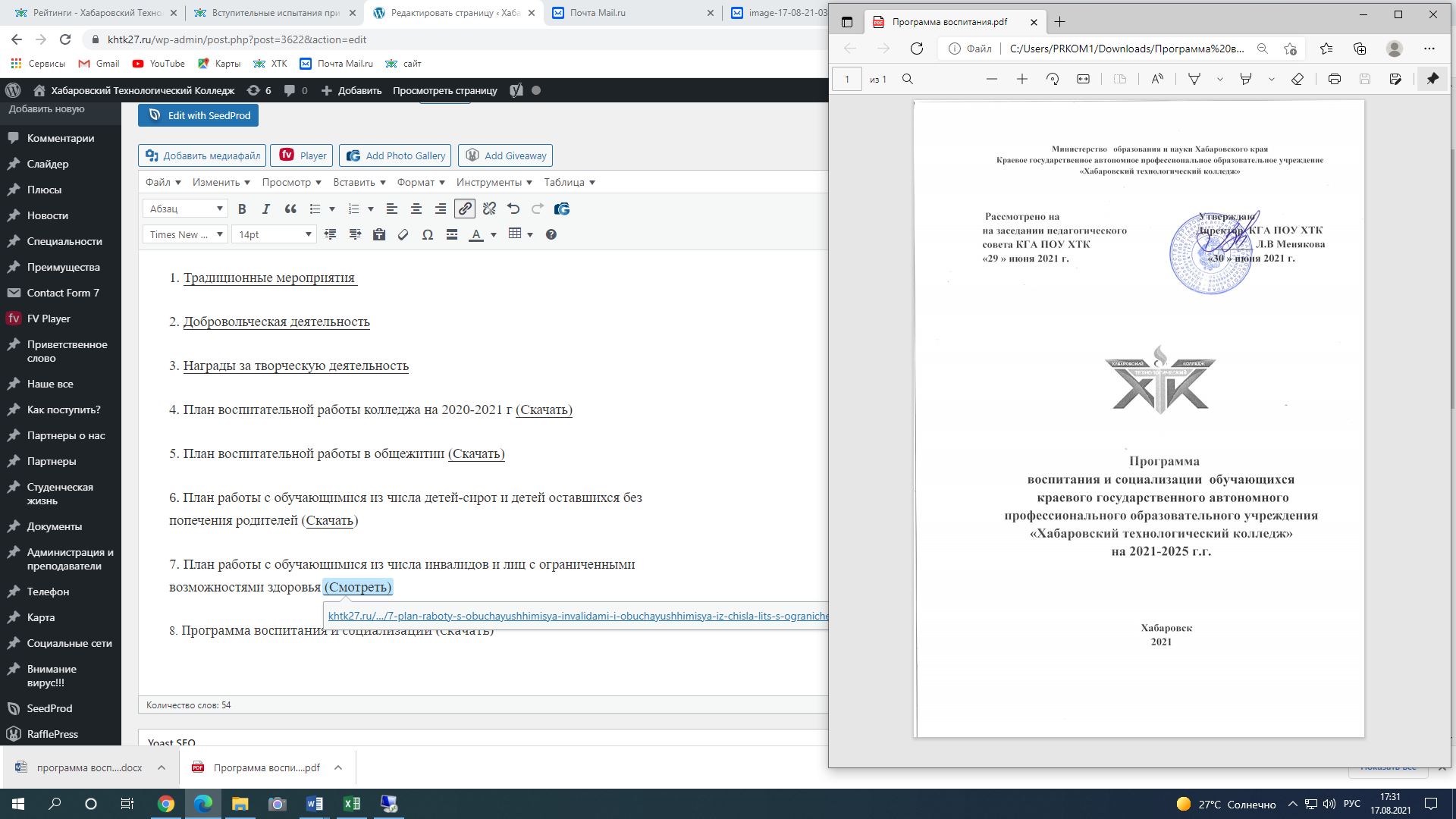 Содержание                                                1. Общие положения       В настоящее время среднее профессиональное образование, направленное на решение задач профессионального, культурного и интеллектуального развития гражданина и имеющего целью подготовку квалифицированных рабочих и служащих и специалистов среднего звена  в соответствии с потребностями государства и общества, является крайне важным в технологическом и экономическом  развитии страны. Рабочая программа воспитания обучающихся краевого государственного автономного профессионального образовательного учреждения «Хабаровский технологический колледж» направлена на развитие у обучающихся   общих компетенций, определенных ФГОС СПО: Паспорт  программы воспитания и социализации   обучающихся КГА ПОУ ХТК                                Глоссарий программыВоспитание – деятельность, направленная на развитие личности, создание условий для самоопределения и социализации обучающихся на основе социокультурных, духовно-нравственных ценностей и принятых в обществе правил и норм поведения в интересах человека, семьи, общества и государства. Воспитательная деятельность  – планомерные целесообразные взаимосвязанные действия различных коллективных и индивидуальных субъектов воспитания (директора, классных руководителей/кураторов, методистов, специалистов психолого-педагогической службы, преподавателей, мастеров производственного обучения, культурных и творческих центров, спортивных и иных структур, а также самих обучающихся, органов студенческого самоуправления и иных формирований), направленные на содействие профессионально-личностному становлению обучающихся, обогащение их социально значимого опыта, создание условий и обеспечение возможностей разносторонних личностных проявлений, преодоление негативных тенденций в молодёжной среде. Воспитательная работа – это педагогическая деятельность, направленная на организацию воспитательной среды и управление разнообразными видами деятельности воспитанников с целью решения задач гармоничного развития личности.Студенческое самоуправление – это форма инициативной, самостоятельной, ответственной общественной деятельности обучающихся, направленная на решение важнейших вопросов жизнедеятельности студенческой молодёжи, развитие ее социальной активности, поддержку социальных инициатив. Студенческое самоуправление – одна из форм воспитательной работы, направленная на формирование разносторонне развитой, творческой личности с активной жизненной позицией, подготовку современных специалистов, конкурентоспособных на рынке труда и обладающих необходимыми социально-личностными компетенциями. Совет обучающихся образовательной организации (или Студенческий совет) – общественный коллегиальный орган управления профессиональной образовательной организации, формируемый по инициативе обучающихся с целью учёта их мнения по вопросам управления профессиональной образовательной организацией и при принятии локальных нормативных актов, затрагивающих права и законные интересы обучающихся. Внеучебная деятельность – совокупность разнообразных видов и форм воспитательной работы с обучающимися, проводимой за рамками учебных занятий.Календарный план воспитательной работы – это инструмент реализации рабочей программы воспитания, план, в котором заблаговременно определяются направления воспитательной работы, содержание воспитательных мероприятий, порядок и последовательность осуществления программы воспитания, с указанием сроков и ответственных исполнителей.Результаты образования – это ожидаемые и измеряемые конкретные достижения обучающихся и выпускников, выраженные на языке знаний, умений, навыков, способностей, компетенций; они описывают, что должен будет в состоянии делать обучающийся (выпускник) по завершении всей или части образовательной программы. Требования к результатам освоения образовательной программы регламентированы ФГОС СПО) в терминах компетенций.Результат воспитания – состояние развития личности, ее качественное своеобразие; качество организации деятельности обучающихся, обеспечивающей возможности проявления их личностных качеств и свойств и обогащение личного опыта.Общая компетенция – способность успешно действовать на основе практического опыта, умений и знаний при решении задач, общих для многих видов профессиональной деятельности.Воспитательная работа направлена на реализацию основ государственной молодёжной политики Российской Федерации, Стратегии развития воспитания в Российской Федерации, требований ФГОС СПО.  2. Общие требования к личностным результатам выпускников ПООВ результатах процесса воспитания обучающихся заинтересованы все участники образовательных отношений – обучающийся, семья, общество, экономика (предприятия-работодатели), государство, социальные институты, поэтому для планирования воспитательной работы используется согласованный образ результата – «Портрет выпускника ПОО».Портрет выпускника ПОО отражает комплекс планируемых личностных результатов, заданных в форме базовой модели «Портрета Гражданина России 2035 года», конкретизированных применительно к уровню СПО. 3.Текущая характеристика воспитательной деятельности колледжаКраевое государственное автономное профессиональное образовательное учреждение «Хабаровский технологический колледж» готовит специалистов для сферы услуг. Это современное образовательное учреждение, в структуру которого входят два отделения: отделение подготовки специалистов среднего звена и отделение подготовки квалифицированных рабочих и служащих. Среднегодовая численность контингента – 1500 человек. В гендерном отношении 70% контингента  составляют девушки, 30% - юноши. Ежегодно в колледже обучается более 100  детей-сирот, детей, оставшихся без попечения родителей, лиц из их числа; около 60-ти обучающихся имеют ограниченные возможности здоровья.В 2017 – 2018гг «Хабаровский технологический колледж» вошел в «ТОП-100» лучших образовательных учреждений СПО Российской Федерации, движения «Молодые профессионалы»В колледже создана и успешно развивается единое воспитательное пространство, которое опирается на взаимодействие воспитательного потенциала внутренней и внешней социо-культурной среды.Система управления воспитательной деятельности создана и работает достаточно эффективно.           Система управления воспитательной работой КГА ПОУ ХТК: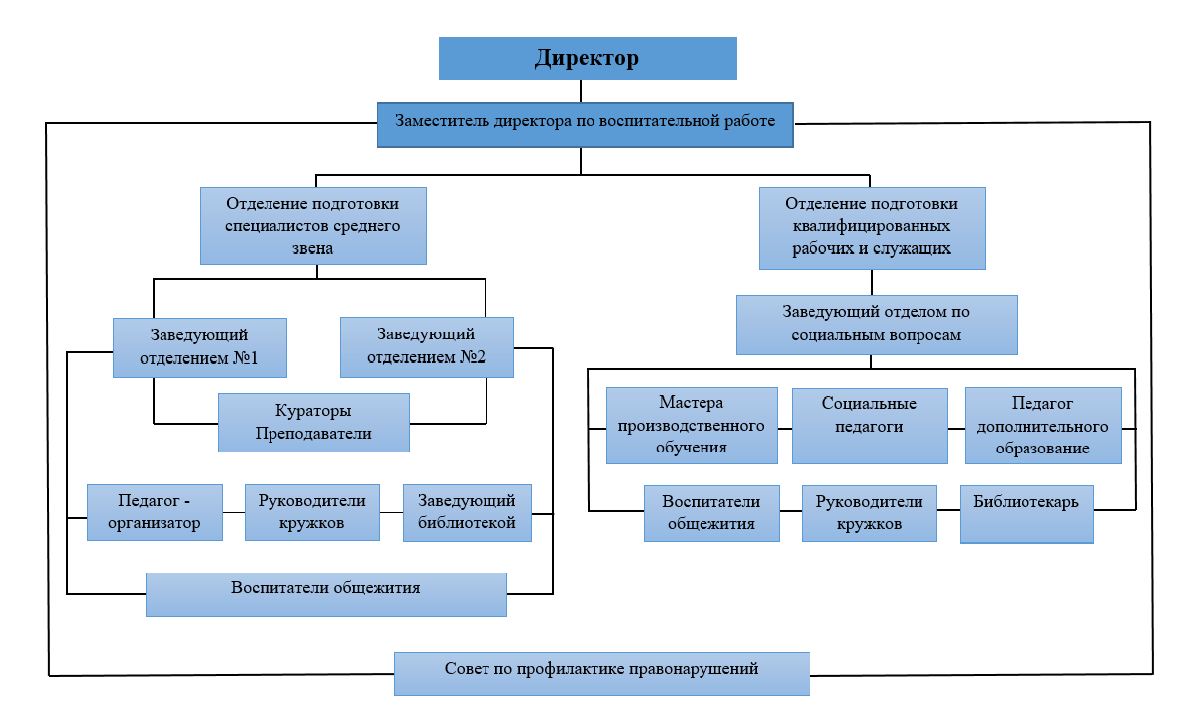 психолого-педагогическое сопровождение процесса адаптации, социализации и позиционирования обучающихся;профессионально-, бизнес-ориентированное: воспитание компетентного специалиста, формирование профессионализма как интегрального качества;формирование умения определять свою стратегию профессионального развития, нацеленности на осознанное, социально ответственное отношение к бизнесугражданско-патриотическое: формирование гражданской компетентности, ответственности, религиозной и национальной толерантности; формирование антикоррупционного, антиэкстремистского мировоззрения;культурно-творческое: воспитание эмоционально-этической, эстетической сферы личностиэкологическое: привитие принципов бережливого производства, осознания своей взаимосвязи с природой и ответственности за ее сосотояние;здоровьесберегающее: формирование бережного отношения к здоровью, мотивации к здоровому образу жизни.развитие студенческого самоуправления: формирование навыков управленческой деятельности, осознания своей ответственности за результаты своей деятельности и команды в целом.          Большое внимание  уделяется вопросам психолого-педагогического сопровождениястановления личности будущего специалиста: адаптации, социализации, формированию Я-концепции. Работа начинается с первых дней пребывания обучающихся в колледже: в первые две недели проходят 5-ти часовые тренинги «Погружение», где молодым людям даются основные технологии познания самих себя, навыки самонализа «Колесо жизненного баланса», психологические разминки «Кто ты» Какой ты?»; обучающиеся приобретают навыки работы в команде, знакомятся с технологиями командной работы. В рамках адаптации проводится творческий конкурс учебных групп «Дерзайте! Вы талантливы!». С целью формирования корпоративной культуры проводится квест «Платформа», в рамках которого проходит знакомство с историей и традициями колледжа, выявляются лидеры, которые позже проходят этап подготовки к работе в органах студенческого самоуправления. Большое внимание уделяется и технологиям целеполагания.Профессионально-,бизнес-ориентированное направление реализуется в следующих форматах: курсы дополнительного образования «Введение в специальность», где обучающиеся знакомятся с содержанием будущей профессии, посещают предприятия сферы услуг. Интересен формат эссе «Моя будущая профессия». «Я в профессии через 10 лет» с использованием элементов сторителлинга.Колледж активно включился в движение «Молодые профессионалы» Ворлдскилсс Россия, «Абилимпикс». Большим достижением является  членство Будко О. в составе команды Российской Федерации   проводятся олимпиады профессионального мастерства по всем специальностям и профессиям.  Интересен обучающимся и Клуб интересных встреч «технология успеха», где они встречаются с людьми, добившимися успеха в профессиональной сфере, в том числе и с выпускниками. Традицией стало и проведение недели профессии, когда  обучающиеся в креативной форме представляют свои профессиональные  достижения, получают информацию о перспектива развития  сферы услуг в Хабаровском крае.Гражданско-патриотическое воспитание – одно из приоритетных в колледже. Интересен формат проектной работы «Мой город будущего»: обучающиеся учатся принимать ответственность за создание комфортной городской  среды. Проводится смотр эссе «Мы в ответе за свой город (край, поселок, деревню).  «Научно-исследовательский проект«Каменная музыка архитектуры Хабаровска» занял 1 место на Студенческой научной весне – 2019.Эмоциональный отклик вызывают у обучающихся мероприятия, посвященные Дню Победы: акция «Милосердие», литературные конвенты «…в какой-то мере все мы тоже вернувшиеся с той войны», вечера Памяти «Поклонимся великим тем годам», цикл устных журналов «Трудные дороги Победы», кинозал «Память». Традиционной стала акция «Война в судьбе моей семьи».В рамках социализации обучающихся в колледже развивается добровольчество и благотворительность: активно действует отряд «Милосердие», объединение «Вместе».  Объектами заботы являются КГБУЗ «Дом-ннтернат для престарелых и инвалидов №1», где проводятся акции «Добрые руки» с оказанием парикмахерских услуг, фотосессии с дарением фотографий; КГБУЗ «Дом ребенка № 1», где проводится акция «Подари праздник детям»; КДКБ №4 им. Пиотровича ( онкогематологическое отделение). Школа-интернат№ 3.Культурно-творческое направление представлено рядом традиционных мероприятий: творческим конкурсом «Зажги свою звезду», программами «От сердца к сердцу», посвященной Дню учителя, «В твою любовь я кутаюсь, как в шаль…», посвященной Дню матери с приглашением мам, бабушек наших обучающихся.Традиционно проводятся поэтические вечера, посвященные творчеству А.Ахматовой, Б Пастернака, М. Цветаевой, «Пушкинские чтения» В целях формирования этики поведения проводятся тематические классные часы «Человек среди людей», «Быть или казаться», «Улыбнись  навстречу людям».Одно из направлений воспитательной работы – формирование экологической культуры и экологического самосознания. Активно работает Клуб экологической культуры «Авангард». Его деятельность носит практикоориентированный характер: проводились исследования состояний воздуха в учебных аудиториях, определялся химический состав воды. Проведена научно-практическая конференция «Экологическая культура и ее значимость в жизни человека и общества». Члены клуба ежегодно принимают участие в городских акциях «Чистые берега Амура», посадке зеленых насаждений.  В рамках  учебной дисциплины «Экология» обучающиеся знакомятся с принципами бережливого производства.  В целях здоровьесбережения ежегодно проводятся Дни здоровья с использованием спортивной инфраструктуры парка «Динамо», проходят первенства колледжа по настольному теннису, баскетболу, волейболу. Команды колледжа успешно принимают участие в краевых и городских спартакиадах.В колледже работает 7 спортивных секций: «Баскетбол», «Волейбол», «Легкая атлетика», «Настольный теннис», «Лыжные гонки», «Готовимся к ГТО», «Стрелок». Традиционно проводятся информационно-профилактические встречи с врачами- наркологами, работниками Цента Анти-СПИД. Вызывают интерес у обучающихся и конкурсы социальной рекламы, плакатов и артефактов  «Посмотри. Подумай. Прими решение».    Одно из важнейших направлений – профилактика безнадзорности и правонарушений. Успешно работает Совет по профилактике правонарушений,  Клуб правовых знаний. В колледже ведется внутренний учет обучающихся, имеющих отклонения от норм поведения. Ежегодно проводятся рейды в общежитие совместно с органами Госнаркоконтроля и ПДН, информационно-профилактические встречи с работниками ПДН «Ответственность несовершеннолетних перед законом».В целях обеспечения реализации прав обучающихся на участие в управлении образовательным процессом, решения важных вопросов жизнедеятельности студенческой молодежи, развития её социальной активности, поддержки и реализации социальных инициатив в колледже создана система студенческого самоуправления.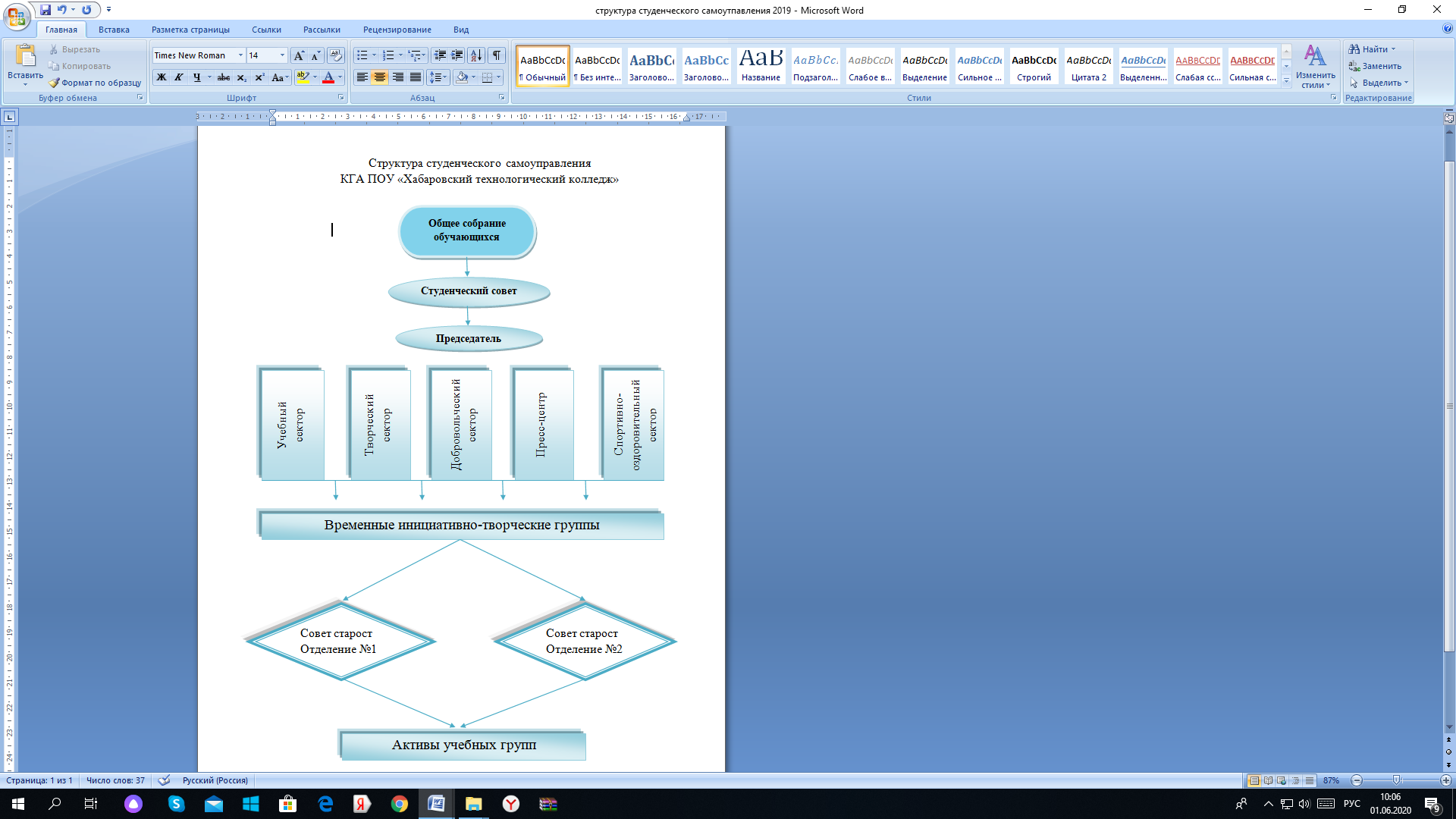 В состав студенческого совета входят обучающиеся, стремящиеся овладеть управленческими навыками, социально активные и ответственные. Они заявили о себе, участвуя в краевых образовательных проектах «Инсайт», «Фабрика». Были участниками Форума студенческого самоуправления в МЦ «Океан»(г.Владивосток). Приобретенные навыки и знания члены студенческого совета успешно транслируют в рамках образовательного проекта колледжа «4К: содружество успешных людей». В целях формирования специалиста будущего в колледже реализуется проект «4К: содружество успешных людей», в рамках которого обучающиеся знакомятся с моделью специалиста будущего, приобретают навыки работы в команде, учатся целеполаганию, тайм-менеджменту и   др.В колледже успешно функционирует система работы по предупреждению безнадзорности и профилактике правонарушений, которая включает Совет по профилактике правонарушений, Центр медиации, Совет кураторов.  Особое место занимает отлаженная индивидуальная работа с обучающимися, позволяющая учитывать  уровень социализации, развития психо-эмоциональной сферы каждого обучающегося «Хабаровский технологический колледж» занимает определенную нишу в социо-культурной жизни г.Хабаровска. Важной ее составляющей является добровольческая и благотворительная деятельность: в 2018 г. объединение «Вместе» заняло 2 место, а в 2019 г 1 место в городском конкурсе на лучшую организацию добровольческой деятельности «Хабаровск – территория добра».   Творческие коллективы принимают участие и занимают призовые места в районных конкурсах патриотической песни «Виктория»; неоднократно колледж становился победителем краевого конкурса концертных программ в номинации «Лучшая концертная программа».    Значительным событием в культурной жизни города являлся конкурс альтернативной моды «Фьюжн», переросший сегодня в конкурс моды «Трансформация», имеющий статус международного. Обучающиеся колледжа ежегодно принимают участие в Студенческой научной весне, занимая призовые места в различных номинациях (2019 г. – 1 место в секции Прикладные экономические исследования, 1 место в секции  Социальная политика, связи с общественностью, государственное и муниципальное управление и др.).  3. Обоснование актуальности ПрограммыВ условиях социально-экономических и политических изменений, когда одни нравственно-этические ориентиры утеряны, а другие не обретены, молодому поколению особенно труднопринимать осознанные, нравственно выверенные решения в ситуациях выбора. Неустоявшееся  мировоззрение, отсутствие стремления познать и понять мир и себя в этом мире обусловили противоречия, которые были выявлены педагогическим коллективом колледжа в рамках  мониторинга уровня социализации и развития эмоционально-волевой сферы обучающихся. Педагогическое сообщество колледжа определило пять основных типов противоречий, затрудняющих процесс  воспитания и социализации и нравственной ориентации обучающихся.Противоречия:между профессиональным выбором и отсутствием осознания необходимости приложения усилий в деле формирования собственного профессионализма между реальным социумом и представлениями студентов о нем между Я-концепцией студента и оценкой его социумом, в т.ч. педагогами и сверстниками между активно-деятельной природой подростка и недостатком знаний, опыта, навыков для действенного, позитивного участияв жизненном процессе. между личными и социальными приоритетными ценностными ориентирами.Анализ выявленных противоречий, оценка и ранжирование проблем позволил разработать Программу воспитания и социализацииКГА ПОУ «Хабаровский технологический колледж», которая определяет стратегию и тактику совместной работы педагогического и студенческого коллективов по преодолению данных противоречий. В современном мире наблюдается бурное развитие социально-культурного сервиса и туризма, растет уровень требований, предъявляемых к специалистам этой области. Более того, в докладе «Навыки будущего. Что нужно знать и уметь в новом сложном мире» (WSR) особо отмечено, что при изменениях в сфере услуг (автоматизация массовых услуг, беспилотная логистика) будет особо востребован человекоориентированный сервис. Именно поэтому современный специалист будущего в сфере социально-культурного сервиса и туризма должен владеть не только профессиональными компетенциями, технологиями, необходимыми для решения задач, знаниями организации и обеспечения контроля оказываемых услуг, но и корпоративной и коммуникативной культурой, готовностью соблюдать правила и нормы этикета в формате «человек – человек». Специалист будущего должен быть готов к тому, что его карьера не будет линейной, и необходимость получать дополнительные профессиональные компетенции не приведет к стрессовой ситуации.  Все вышеизложенное и определяет актуальность данной Программы  воспитания и социализации в КГА ПОУ «Хабаровский технологический колледж».                4.Цели и задачи Программы воспитания и социализации4.1 Цель: подготовка   специалистов, владеющих к моменту выпуска из колледжа: -профессиональными и общими компетенциями;   - опытом   определения траектории личностного развития, приобретенным в системе студенческого самоуправления и  инициативно-творческих группах:-  умением работать в команде, нести ответственность за результат общего дела, приобретенный посредством участия в коллективных творческих делах;      - навыками  бережливого природопользования и производства, приобретенными в период профессионального обучения;-гражданской ответственностью и правосознанием, гуманистическим мировоззрением, умеющих принять нравственно ориентированное решение в ситуациях выбора.              4.2. Задачи:способствовать формированию готовности будущих специалистов к действиям в условиях нелинейной карьеры, развития цифровой экономики, автоматизации и роботизации; научить технологии   определения траектории собственного профессионального и личностного роста;обеспечить приобретение навыков работы в команде, знание принципов командообразования; формирование коммуникативной культуры; владения   устной и письменной речью в соответствии с нормами  государственного языка РФ;сформировать гражданскую идентичность на основе духовно-нравственных ценностей, осознания своей причастности к судьбам Отечества, уважение к истории и культуре своего  народа; сформировать основы политической и гражданской культуры и ответственности, желания участвовать в создании комфортной и  безопасной городской среды; способности сознательного выбора жизненной позиции, правосознания,  национальной и религиозной толерантности; антикоррупционного и антиэкстремистского мировоззрения;обеспечить формирование экологической культуры и осознанного отношения к природе; приобщать к идее бережливого, ресурсосбрегающего производства; воспитать осознанное отношение к собственному здоровью как одному из условий успешной профессиональной карьеры; сформировать нетерпимое отношения к наркотикам, алкоголю, девиантному поведению;обеспечить условия для полной самореализации обучающихся во всех сферах: творческой, профессиональной, научно - исследовательской. физкультурно-спортивнойспособствовать развитию студенческого самоуправления. 4.3. Принципы Программы воспитания и социализации  Программа  воспитания и социализации обучающихся построена в   соответствии со следующими принципами:Гуманизма, предполагающий отношение к личности обучающегося как к самоценности;Духовности, проявляющейся в формировании у молодого человека смысложизненных духовных ориентаций, потребностей к освоению и производству ценностей культуры, соблюдению общечеловеческих норм гуманистической морали;Демократизма, означающего воспитание поколения, способного не только эффективно осуществлять жизнедеятельность в условиях демократических реформ (т.е. воспитание для демократии), но и демократизацию самой системы воспитания;Патриотизма, предполагающего формирование национального сознания у молодежи как одного из основных условий жизнеспособности молодого поколения и обеспечивающего целостность России, связь между поколениями, освоение и приумножение национальной культуры во всех ее проявлениях;Конкурентоспособности, выступающей как специфическая особенность экономической свободы и свободы предпринимательства в условиях демократического общества, предполагающей формирование соответствующего типа личности молодого человека, способного к динамичной горизонтальной и вертикальной мобильности, смене видов деятельности, освоению новых профессий, нахождению эффективных решений в сложных условиях конкурентной борьбы;Толерантности, являющейся одним из основных принципов воспитания молодежи в условиях плюрализма мнений, подходов, различных идей для решения одних и тех же проблем; терпимость к мнениям других людей, учет их интересов; терпимость к инакомыслию и другим культурам, другому образу жизни, поведению людей, не укладывающемуся в рамки повседневного опыта, но не выходящего за рамки требований законов;Индивидуализации, заключающейся в том, что личность в условиях демократических реформ получает свободу проявления своих индивидуальных особенностей в полной мере, ориентацию на собственные интересы и потребности и за счет этого формирования способности не только выжить, но и проявить творческую активность. Система воспитания должна быть направлена не на производство усредненной личности, а индивидуально ориентирована, учитывая задатки и возможности каждого молодого человека в процессе его воспитания и социализации;Вариативности, включающей многообразие  технологий и содержания воспитания, нацеленности системы воспитания не только на воспроизводство личностью образцов прошлого опыта предшествующих поколений, их идеалов и ценностей, а на развитие собственных взглядов, подходов, ценностей, принятие альтернативных решений, готовности к деятельности в непредвиденной ситуацииЦелостности воспитательного процесса в учебной и внеучебной деятельности колледжа;Единства, согласованности и преемственности в управлении, организации и отборе эффективных форм и методов воспитательной работы.5. Соотнесение общих компетенций, основных направлений и содержания воспитательной работы                                                          6. Управление воспитательной системой4.1 Задачи, принципы и основные компоненты управления воспитательной системой6. Ресурсное обеспечение реализации Программы Программа воспитания и социализации обучающихся может быть реализована при определенном ресурсном обеспечении, наличии основных ее шести компонентов:кадровый потенциалфинансированиематериально-техническая базаинформационно – методическое  сопровождениенаучно-методическая поддержка.6.1.Кадровое обеспечениеКадровая поддержка заключается в подборе, расстановке и оценке кадров, а также стимулировании и мотивации к деятельности.Кадры, обеспечивающие планирование и организацию воспитательной деятельности колледжа, представлены:                          6.2.Финансовое обеспечениеРеализация  Программы воспитания и социализации обучающихся колледжа возможна при условии создания соответствующей финансовой  основы. Основными источниками финансирования воспитательной работы являются:поступления из краевого бюджета;внебюджетные средства;спонсорская помощь;благотворительные пожертвования.Поступившие из этих источников финансовые и материальные средства используются по следующим расходным статьям:содержание необходимого аппарата управления системой воспитательной работы;финансирование мероприятий, включенных в план воспитательной работы;материальное стимулирование кураторов, преподавателей, студентов, активно участвующих в воспитательной работе колледжа.      6.2.3.Материально-техническое обеспечениеМатериально-техническое обеспечение структурных подразделений колледжа, отвечающих за  реализацию Программы воспитания и социализации, работу творческих кружков, спортивных секций колледжа представлено следующей материально-технической поддержкой:       6.2.4.Информационное обеспечение.Организация информационной поддержки реализации Программы   осуществляется через следующие информационные каналы:сайт колледжа;официальная страница в социальной сети «В контакте»;инстаграмм;сеть информационных стендов, выставок и галерей;издание газеты. 6.2.5. Научно-методическое обеспечениеОсновными направлениями научно-методического обеспечения  реализации Программы являются: создание необходимой учебно-методической базы организации воспитательной деятельности;разработка примерных программ, проектов деятельности студенческих объединений (сообществ, творческих групп), методических рекомендаций к реализации различных направлений воспитательной деятельности; мониторинг эффективности работы структурных подразделений, ответственных за воспитательное пространство, общественных студенческих организаций и ответственных исполнителей; выявление механизмов, дающих возможность студенту получить дополнительную квалификацию при активном участии в общественно значимых программах, предполагающих дополнительную профессиональную подготовку.7. Показатели эффективности  реализации Программы в соответствии с общими компетенциями ФГОС СПО ТОП-5Эффективность – это не проблемы, а возможности.                                                                                      Стивен Кови  Эффективность реализации Программы воспитания и социализации определяется уровнем овладения обучающимися общими компетенциями, названными в ФГОС СПО ТОП-50                       Индикаторы и показатели сформированности ОК у обучающихся  7.1.Показатели эффективности управления воспитательной работой                                     8.Социальное партнерствоСоциальное партнерство рассматривается как особый тип добровольного взаимодействия колледжа с институтами рынка труда, местными органами власти, общественными организациями, нацеленное на максимально возможную реализацию интересов и потребностей всех участников этого процесса.                          Система социального партнерства в колледже                       Параметры содержания    Стр.Паспорт Программы воспитания и социализации51.Текущая характеристика воспитательной деятельности81.1.Основные направление воспитательной деятельности91.2.Обоснование актуальности Программы122.Цели и задачи Программы143.Принципы Программы154.Соотнесение общих компетенций, направлений и содержания воспитательной работы 185.Управление воспитательной системой276.Ресурсное обеспечение Программы297.Показатели эффективности реализации Программы327.1.Показатели эффективности управления воспитательной работы358.Социальное партнерство36ОК 01Выбирать способы решения задач профессиональной деятельности применительно к различным контекстамОК 02Использовать современные средства поиска, анализа и интерпретации информации, и информационные технологии для выполнения задач профессиональной деятельностиОК 03Планировать и реализовывать собственное профессиональное и личностное развитие, предпринимательскую деятельность в профессиональной сфере, использовать знания по финансовой грамотности в различных жизненных ситуациях.ОК 04Эффективно взаимодействовать и работать в коллективе и командеОК 05Осуществлять устную и письменную коммуникацию на государственном языке Российской Федерации с учетом особенностей социального и культурного контекстаОК 06Проявлять гражданско-патриотическую позицию, демонстрировать осознанное поведение на основе традиционных общечеловеческих ценностей, в том числе с учетом гармонизации межнациональных и межрелигиозных отношений, применять стандарты антикоррупционного поведенияОК 07Содействовать сохранению окружающей среды, ресурсосбережению, применять знания об изменении климата, принципы бережливого производства, эффективно действовать в чрезвычайных ситуацияхОК 08Использовать средства физической культуры для сохранения и укрепления здоровья в процессе профессиональной деятельности и поддержания необходимого уровня физической подготовленностиОК 09Пользоваться профессиональной документацией на государственном и иностранном языках№Параметры                                СодержаниеНазвание ПрограммыРабочая программа  воспитания обучающихся    краевого государственного автономного профессионального образовательного учреждения «Хабаровский технологический колледж» на 2021– 2025 г.г.1.Справка об ПООКраевое государственное автономное профессиональное образовательное учреждение «Хабаровский технологический колледж» было образовано в 1953 г. Сегодня это многоуровневая образовательная организация, в состав которой входят отделение подготовки квалифицированных рабочих и служащих и отделение подготовки специалистов среднего звена. Это современный учебно-производственный комплекс площадью 20 тыс. кв. м., включающий 3 учебных корпуса, 3 общежития, учебные лаборатории и мастерские. Учредитель организации -  Министерство образования и науки Хабаровского края.Юридический адрес: Россия, 680000, г. Хабаровск, ул. Московская, 6,Фактический адрес: г. Хабаровск, ул. Московская,6, ул. Ким Ю Чена, 38, Восточное шоссе, 2А,  Телефон/факс: 30-46-81 Электронная почта: admin-xtk@rambler.ruРуководитель: Менякова Людмила ВасильевнаСайт: www.khtk27.comПрофессиональное обучениеШвеяПоварКондитерПекарьОсновная брендовая идея«Хабаровский технологический колледж: будущее будет ярким!»Миссия колледжаОбразование как возможность для самореализации и осознанного личностного самоопределения молодых людей в соответствии с их склонностями и интересами, как развитие их способности и готовности к жизни в открытом, быстро меняющемся мире2.Наименование ПрограммыРабочая программа  воспитания   обучающихся  краевого государственного автономного профессионального образовательного учреждения «Хабаровский технологический колледж» на 2021-2025гг3.Законодательно-нормативная базаКонституция Российской Федерации;  Конвенция ООН о правах ребенка; Федеральный закон от 29.12.2012г. № 273-ФЗ «Об образовании в Российской Федерации»; Федеральный закон от 31 июля 2020 г. № 304-ФЗ «О внесении изменений в Федеральный закон «Об образовании в Российской Федерации» по вопросам воспитания обучающихся»Федеральный государственный образовательный стандарт среднего общего образования, утв. приказом Министерства образования и науки РФ от 17.05.2012 № 413; Стратегия развития воспитания в Российской            Федерации на период до 2025 года, утв. распоряжением Правительства РФ от 29.05.2015 г. №996 - р;   Государственная программа Российской Федерации «Реализация государственной национальной политики», утв. постановлением Правительства РФ от 29.12.2016 г. № 1532; Концепция развития системы профилактики безнадзорности и правонарушений несовершеннолетних на период до 2020 года, утв. распоряжением Правительства Российской Федерацииот 22.03. 2017 г. № 520-р;Концепция развития добровольчества (волонтерства) в Российской Федерации до2025 г., утв. Распоряжением Правительства Российской Федерации от 27 декабря 2018 № 2950.Национальный проект «Демография»Национальный проект «Культура»Национальный проект «Экология»Федеральный проект «Социальная активность»Федеральный проект «Творческие людиСроки реализации2021 – 2025 г.гЦельПодготовка профессионально компетентных специалистов, умеющих вырабатывать и изменять свою собственную стратегию в новых условиях быстро меняющегося мира,  обладающих  гражданской ответственностью и правосознанием, гуманистическим мировоззрением, умеющих принять нравственно ориентированное решение в ситуациях выбора.РазработчикВласова О.Ю.. заместитель директора по воспитательной работеЛичностные результатыреализации программы воспитания(дескрипторы)Код личностных результатов реализации Программы воспитанияПортрет выпускника ПООПортрет выпускника ПОООсознающий себя гражданином и защитником великой страныЛР 1Готовый использовать свой личный и профессиональный потенциал для защиты национальных интересов РоссииЛР 2Демонстрирующий приверженность к родной культуре, исторической памяти на основе любви к Родине, родному народу, малой родине, принятию традиционных ценностей многонационального народа РоссииЛР 3Принимающий семейные ценности своего народа, готовый к созданию семьи и воспитанию детей; демонстрирующий неприятие насилия в семье, ухода от родительской ответственности, отказа от отношений со своими детьми и их финансового содержанияЛР 4Занимающий активную гражданскую позицию избирателя, волонтера, общественного деятеляЛР 5Принимающий цели и задачи научно-технологического, экономического, информационного развития России, готовый работать на их достижениеЛР 6Готовый соответствовать ожиданиям работодателей: проектно мыслящий, эффективно взаимодействующий с членами команды и сотрудничающий с другими людьми, осознанно выполняющий профессиональные требования, ответственный, пунктуальный, дисциплинированный, трудолюбивый, критически мыслящий, нацеленный на достижение поставленных целей; демонстрирующий профессиональную жизнестойкостьЛР 7Признающий ценность непрерывного образования, ориентирующийся в изменяющемся рынке труда, избегающий безработицы; управляющий собственным профессиональным развитием; рефлексивно оценивающий собственный жизненный опыт, критерии личной успешностиЛР 8Уважающий этнокультурные, религиозные права человека, в том числе с особенностями развития; ценящий собственную и чужую уникальность в различных ситуациях, во всех формах и видах деятельности»ЛР 9Принимающий активное участие в социально значимых мероприятиях, соблюдающий нормы правопорядка, следующий идеалам гражданского общества, обеспечения безопасности, прав и свобод граждан России; готовый оказать поддержку нуждающимсяЛР 10Лояльный к установкам и проявлениям представителей субкультур, отличающий их от групп с деструктивным и девиантным поведениемЛР 11Демонстрирующий неприятие и предупреждающий социально опасное поведение окружающихЛР 12Способный в цифровой среде использовать различные цифровые средства, позволяющие во взаимодействии с другими людьми достигать поставленных целей; стремящийся к формированию в сетевой среде личностно и профессионального конструктивного «цифрового следа»ЛР 13Способный ставить перед собой цели под возникающие жизненные задачи, подбирать способы решения и средства развития, в том числе с использованием цифровых средств; содействующий поддержанию престижа своей профессии и образовательной организацииЛР 14Способный генерировать новые идеи для решения задач цифровой экономики, перестраивать сложившиеся способы решения задач, выдвигать альтернативные варианты действий с целью выработки новых оптимальных алгоритмов; позиционирующий себя в сети как результативный и привлекательный участник трудовых отношений.ЛР 15Способный искать нужные источники информации и данные, воспринимать, анализировать, запоминать и передавать информацию с использованием цифровых средств; предупреждающий собственное и чужое деструктивное поведение в сетевом пространстве.ЛР 16Гибко реагирующий на появление новых форм трудовой деятельности, готовый к их освоениюЛР 17Осознающий значимость системного познания мира, критического осмысления накопленного опытаЛР 18Развивающий творческие способности, способный креативно мыслитьЛР 19Способный в цифровой среде проводить оценку информации, ее достоверность, строить логические умозаключения на основании поступающей информацииЛР 20Готовый к профессиональной конкуренции и конструктивной реакции на критикуЛР 21Демонстрирующий приверженность принципам честности, порядочности, открытостиЛР 22Самостоятельный и ответственный в принятии решений во всех сферах своей деятельности, готовый к исполнению разнообразных социальных ролей, востребованных бизнесом, обществом и государствомЛР 23Проявляющий эмпатию, выражающий активную гражданскую позицию, участвующий в студенческом и территориальном самоуправлении, в том числе на условиях добровольчества, продуктивно взаимодействующий и участвующий в деятельности общественных организаций, а также некоммерческих организаций, заинтересованных в развитии гражданского общества и оказывающих поддержку нуждающимсяЛР 24Препятствующий действиям, направленным на ущемление прав или унижение достоинства (в отношении себя или других людей)ЛР 25Проявляющий и демонстрирующий уважение к представителям различных этнокультурных, социальных, конфессиональных и иных группЛР 26Сопричастный к сохранению, преумножению и трансляции культурных традиций и ценностей многонационального российского государстваЛР 27Вступающий в конструктивное профессионально значимое взаимодействие с представителями разных субкультурЛР 28Соблюдающий и пропагандирующий правила здорового и безопасного образа жизни, спорта; предупреждающий либо преодолевающий зависимости от алкоголя, табака, психоактивных веществ, азартных игр и т.д.ЛР 29Заботящийся о защите окружающей среды, собственной и чужой безопасности, в том числе цифровойЛР 30Гармонично, разносторонне развитый, активно выражающий отношение к преобразованию общественных пространств, промышленной и технологической эстетике предприятия, корпоративному дизайну, товарным знакамЛР 31Оценивающий возможные ограничители свободы своего профессионального выбора, предопределенные психофизиологическими особенностями или состоянием здоровья, мотивированный к сохранению здоровья в процессе профессиональной деятельностиЛР 32Открытый к текущим и перспективным изменениям в мире труда и профессийЛР 33Мотивированный к освоению функционально близких видов профессиональной деятельности, имеющих общие объекты (условия, цели) труда, либо иные схожие характеристикиЛР 34Экономически активный, предприимчивый, готовый к самозанятостиЛР 35Сохраняющий психологическую устойчивость в ситуативно сложных или стремительно меняющихся ситуацияхЛР 365.1. Психолого-педагогическое сопровождение процесса адаптации, социализации и позиционирования обучающихсяЦель:  обеспечить развитие системы психолого-педагогического сопровождения, способствующей формированию будущего специалиста в условиях социальной и психологической защищенности   Задачи:- добиться 100% -й адаптации обучающихся нового набора к условиям в  колледже;-  обеспечить  осознание 100%  обучающимися своих социальных статусов: студента, дочери(сына), гражданина и др.- обеспечить к моменту выпуска   из колледжа сформированную у 97 % обучающихся  объективную, нравственно ориентированную Я-концепцию.5.1. Психолого-педагогическое сопровождение процесса адаптации, социализации и позиционирования обучающихсяЦель:  обеспечить развитие системы психолого-педагогического сопровождения, способствующей формированию будущего специалиста в условиях социальной и психологической защищенности   Задачи:- добиться 100% -й адаптации обучающихся нового набора к условиям в  колледже;-  обеспечить  осознание 100%  обучающимися своих социальных статусов: студента, дочери(сына), гражданина и др.- обеспечить к моменту выпуска   из колледжа сформированную у 97 % обучающихся  объективную, нравственно ориентированную Я-концепцию.5.1. Психолого-педагогическое сопровождение процесса адаптации, социализации и позиционирования обучающихсяЦель:  обеспечить развитие системы психолого-педагогического сопровождения, способствующей формированию будущего специалиста в условиях социальной и психологической защищенности   Задачи:- добиться 100% -й адаптации обучающихся нового набора к условиям в  колледже;-  обеспечить  осознание 100%  обучающимися своих социальных статусов: студента, дочери(сына), гражданина и др.- обеспечить к моменту выпуска   из колледжа сформированную у 97 % обучающихся  объективную, нравственно ориентированную Я-концепцию.5.1. Психолого-педагогическое сопровождение процесса адаптации, социализации и позиционирования обучающихсяЦель:  обеспечить развитие системы психолого-педагогического сопровождения, способствующей формированию будущего специалиста в условиях социальной и психологической защищенности   Задачи:- добиться 100% -й адаптации обучающихся нового набора к условиям в  колледже;-  обеспечить  осознание 100%  обучающимися своих социальных статусов: студента, дочери(сына), гражданина и др.- обеспечить к моменту выпуска   из колледжа сформированную у 97 % обучающихся  объективную, нравственно ориентированную Я-концепцию.5.1. Психолого-педагогическое сопровождение процесса адаптации, социализации и позиционирования обучающихсяЦель:  обеспечить развитие системы психолого-педагогического сопровождения, способствующей формированию будущего специалиста в условиях социальной и психологической защищенности   Задачи:- добиться 100% -й адаптации обучающихся нового набора к условиям в  колледже;-  обеспечить  осознание 100%  обучающимися своих социальных статусов: студента, дочери(сына), гражданина и др.- обеспечить к моменту выпуска   из колледжа сформированную у 97 % обучающихся  объективную, нравственно ориентированную Я-концепцию.5.1. Психолого-педагогическое сопровождение процесса адаптации, социализации и позиционирования обучающихсяЦель:  обеспечить развитие системы психолого-педагогического сопровождения, способствующей формированию будущего специалиста в условиях социальной и психологической защищенности   Задачи:- добиться 100% -й адаптации обучающихся нового набора к условиям в  колледже;-  обеспечить  осознание 100%  обучающимися своих социальных статусов: студента, дочери(сына), гражданина и др.- обеспечить к моменту выпуска   из колледжа сформированную у 97 % обучающихся  объективную, нравственно ориентированную Я-концепцию.5.1. Психолого-педагогическое сопровождение процесса адаптации, социализации и позиционирования обучающихсяЦель:  обеспечить развитие системы психолого-педагогического сопровождения, способствующей формированию будущего специалиста в условиях социальной и психологической защищенности   Задачи:- добиться 100% -й адаптации обучающихся нового набора к условиям в  колледже;-  обеспечить  осознание 100%  обучающимися своих социальных статусов: студента, дочери(сына), гражданина и др.- обеспечить к моменту выпуска   из колледжа сформированную у 97 % обучающихся  объективную, нравственно ориентированную Я-концепцию.5.1. Психолого-педагогическое сопровождение процесса адаптации, социализации и позиционирования обучающихсяЦель:  обеспечить развитие системы психолого-педагогического сопровождения, способствующей формированию будущего специалиста в условиях социальной и психологической защищенности   Задачи:- добиться 100% -й адаптации обучающихся нового набора к условиям в  колледже;-  обеспечить  осознание 100%  обучающимися своих социальных статусов: студента, дочери(сына), гражданина и др.- обеспечить к моменту выпуска   из колледжа сформированную у 97 % обучающихся  объективную, нравственно ориентированную Я-концепцию.5.1. Психолого-педагогическое сопровождение процесса адаптации, социализации и позиционирования обучающихсяЦель:  обеспечить развитие системы психолого-педагогического сопровождения, способствующей формированию будущего специалиста в условиях социальной и психологической защищенности   Задачи:- добиться 100% -й адаптации обучающихся нового набора к условиям в  колледже;-  обеспечить  осознание 100%  обучающимися своих социальных статусов: студента, дочери(сына), гражданина и др.- обеспечить к моменту выпуска   из колледжа сформированную у 97 % обучающихся  объективную, нравственно ориентированную Я-концепцию.5.1. Психолого-педагогическое сопровождение процесса адаптации, социализации и позиционирования обучающихсяЦель:  обеспечить развитие системы психолого-педагогического сопровождения, способствующей формированию будущего специалиста в условиях социальной и психологической защищенности   Задачи:- добиться 100% -й адаптации обучающихся нового набора к условиям в  колледже;-  обеспечить  осознание 100%  обучающимися своих социальных статусов: студента, дочери(сына), гражданина и др.- обеспечить к моменту выпуска   из колледжа сформированную у 97 % обучающихся  объективную, нравственно ориентированную Я-концепцию.5.1. Психолого-педагогическое сопровождение процесса адаптации, социализации и позиционирования обучающихсяЦель:  обеспечить развитие системы психолого-педагогического сопровождения, способствующей формированию будущего специалиста в условиях социальной и психологической защищенности   Задачи:- добиться 100% -й адаптации обучающихся нового набора к условиям в  колледже;-  обеспечить  осознание 100%  обучающимися своих социальных статусов: студента, дочери(сына), гражданина и др.- обеспечить к моменту выпуска   из колледжа сформированную у 97 % обучающихся  объективную, нравственно ориентированную Я-концепцию.5.1. Психолого-педагогическое сопровождение процесса адаптации, социализации и позиционирования обучающихсяЦель:  обеспечить развитие системы психолого-педагогического сопровождения, способствующей формированию будущего специалиста в условиях социальной и психологической защищенности   Задачи:- добиться 100% -й адаптации обучающихся нового набора к условиям в  колледже;-  обеспечить  осознание 100%  обучающимися своих социальных статусов: студента, дочери(сына), гражданина и др.- обеспечить к моменту выпуска   из колледжа сформированную у 97 % обучающихся  объективную, нравственно ориентированную Я-концепцию.5.1. Психолого-педагогическое сопровождение процесса адаптации, социализации и позиционирования обучающихсяЦель:  обеспечить развитие системы психолого-педагогического сопровождения, способствующей формированию будущего специалиста в условиях социальной и психологической защищенности   Задачи:- добиться 100% -й адаптации обучающихся нового набора к условиям в  колледже;-  обеспечить  осознание 100%  обучающимися своих социальных статусов: студента, дочери(сына), гражданина и др.- обеспечить к моменту выпуска   из колледжа сформированную у 97 % обучающихся  объективную, нравственно ориентированную Я-концепцию.5.1. Психолого-педагогическое сопровождение процесса адаптации, социализации и позиционирования обучающихсяЦель:  обеспечить развитие системы психолого-педагогического сопровождения, способствующей формированию будущего специалиста в условиях социальной и психологической защищенности   Задачи:- добиться 100% -й адаптации обучающихся нового набора к условиям в  колледже;-  обеспечить  осознание 100%  обучающимися своих социальных статусов: студента, дочери(сына), гражданина и др.- обеспечить к моменту выпуска   из колледжа сформированную у 97 % обучающихся  объективную, нравственно ориентированную Я-концепцию. Общие компетенции1 курс1 курс2 курс2 курс2 курс2 курс2 курс2 курс2 курс3- 4 курс3- 4 курс3- 4 курс3- 4 курс Общие компетенцииАнкетирование с целью диагностики эмоционально-волевой сферы, уровня социализацииАнкетирование с целью диагностики эмоционально-волевой сферы, уровня социализацииТренинги по формированию коммуникативной культуры колледжа Тренинги по формированию коммуникативной культуры колледжа Тренинги по формированию коммуникативной культуры колледжа Тренинги по формированию коммуникативной культуры колледжа Тренинги по формированию коммуникативной культуры колледжа Тренинги по формированию коммуникативной культуры колледжа Тренинги по формированию коммуникативной культуры колледжа  Погружение в будущую специальность и профессию по технологии сторителлинга«Моя профессия через 10 лет» Погружение в будущую специальность и профессию по технологии сторителлинга«Моя профессия через 10 лет» Погружение в будущую специальность и профессию по технологии сторителлинга«Моя профессия через 10 лет» Погружение в будущую специальность и профессию по технологии сторителлинга«Моя профессия через 10 лет» Общие компетенцииОрганизационно-психологические тренинги «Погружение», направленные на формирование коллектива, выявление актива, лидеров, аутсайдеров, обучающихся, требующих особого педагогического вниманияОрганизационно-психологические тренинги «Погружение», направленные на формирование коллектива, выявление актива, лидеров, аутсайдеров, обучающихся, требующих особого педагогического вниманияТематические классные часы:-«Быть или казаться»;-«Не позволяй душе лениться»;-«Все зло на земле от равнодушных людей»Тематические классные часы:-«Быть или казаться»;-«Не позволяй душе лениться»;-«Все зло на земле от равнодушных людей»Тематические классные часы:-«Быть или казаться»;-«Не позволяй душе лениться»;-«Все зло на земле от равнодушных людей»Тематические классные часы:-«Быть или казаться»;-«Не позволяй душе лениться»;-«Все зло на земле от равнодушных людей»Тематические классные часы:-«Быть или казаться»;-«Не позволяй душе лениться»;-«Все зло на земле от равнодушных людей»Тематические классные часы:-«Быть или казаться»;-«Не позволяй душе лениться»;-«Все зло на земле от равнодушных людей»Тематические классные часы:-«Быть или казаться»;-«Не позволяй душе лениться»;-«Все зло на земле от равнодушных людей»Анкетирование«Руководитель или подчиненный?»Анкетирование«Руководитель или подчиненный?»Анкетирование«Руководитель или подчиненный?»Анкетирование«Руководитель или подчиненный?» Общие компетенции   Цикл мероприятий различного формата по формированию и развитию «Я-концепции» обучающихся    Цикл мероприятий различного формата по формированию и развитию «Я-концепции» обучающихся    Цикл мероприятий различного формата по формированию и развитию «Я-концепции» обучающихся    Цикл мероприятий различного формата по формированию и развитию «Я-концепции» обучающихся    Цикл мероприятий различного формата по формированию и развитию «Я-концепции» обучающихся    Цикл мероприятий различного формата по формированию и развитию «Я-концепции» обучающихся    Цикл мероприятий различного формата по формированию и развитию «Я-концепции» обучающихся    Цикл мероприятий различного формата по формированию и развитию «Я-концепции» обучающихся    Цикл мероприятий различного формата по формированию и развитию «Я-концепции» обучающихся    Цикл мероприятий различного формата по формированию и развитию «Я-концепции» обучающихся    Цикл мероприятий различного формата по формированию и развитию «Я-концепции» обучающихся    Цикл мероприятий различного формата по формированию и развитию «Я-концепции» обучающихся    Цикл мероприятий различного формата по формированию и развитию «Я-концепции» обучающихся  Общие компетенции Психологические разминки «Кто Я? Какой Я?»  Психологические разминки «Кто Я? Какой Я?» Обучение технологии самоанализа личности «Собери  сундучок своих личностных профессионально необходимых качеств»Обучение технологии самоанализа личности «Собери  сундучок своих личностных профессионально необходимых качеств»Обучение технологии самоанализа личности «Собери  сундучок своих личностных профессионально необходимых качеств»Обучение технологии самоанализа личности «Собери  сундучок своих личностных профессионально необходимых качеств»Обучение технологии самоанализа личности «Собери  сундучок своих личностных профессионально необходимых качеств»Обучение технологии самоанализа личности «Собери  сундучок своих личностных профессионально необходимых качеств»Обучение технологии самоанализа личности «Собери  сундучок своих личностных профессионально необходимых качеств»Обучение технологии самоанализа личности «Собери  сундучок своих личностных профессионально необходимых качеств»Обучение технологии самоанализа личности «Собери  сундучок своих личностных профессионально необходимых качеств»Обучение технологии самоанализа личности «Собери  сундучок своих личностных профессионально необходимых качеств»Обучение технологии самоанализа личности «Собери  сундучок своих личностных профессионально необходимых качеств» Общие компетенцииТворческий конкурс учебных групп «Дерзайте! Вы талантливы!»Творческий конкурс учебных групп «Дерзайте! Вы талантливы!»3. Беседы «Особенности профессионального имиджа работников сферы услуг».3. Беседы «Особенности профессионального имиджа работников сферы услуг».3. Беседы «Особенности профессионального имиджа работников сферы услуг».3. Беседы «Особенности профессионального имиджа работников сферы услуг». Общие компетенцииТематические классные часы «Новые форматы получения образовательной информации»Тематические классные часы «Новые форматы получения образовательной информации» Беседы «Найди свое место в жизни» Беседы «Найди свое место в жизни» Беседы «Найди свое место в жизни» Беседы «Найди свое место в жизни» Беседы «Найди свое место в жизни» Беседы «Найди свое место в жизни» Беседы «Найди свое место в жизни»4.Тематические занятия «Этика поведения при трудоустройстве»4.Тематические занятия «Этика поведения при трудоустройстве»4.Тематические занятия «Этика поведения при трудоустройстве»4.Тематические занятия «Этика поведения при трудоустройстве» Общие компетенцииТематические классные часы-«Человек среди людей»;- «Быть или казаться»;-«Твой стиль поведения»;- «Дресскод в колледже»Тематические классные часы-«Человек среди людей»;- «Быть или казаться»;-«Твой стиль поведения»;- «Дресскод в колледже»Беседы «Заяви о себе со знаком плюс»Беседы «Заяви о себе со знаком плюс»Беседы «Заяви о себе со знаком плюс»Беседы «Заяви о себе со знаком плюс»Беседы «Заяви о себе со знаком плюс»Беседы «Заяви о себе со знаком плюс»Беседы «Заяви о себе со знаком плюс» Общие компетенции                                              Флэшмобы «Меняем минус на плюс»                                              Флэшмобы «Меняем минус на плюс»                                              Флэшмобы «Меняем минус на плюс»                                              Флэшмобы «Меняем минус на плюс»                                              Флэшмобы «Меняем минус на плюс»                                              Флэшмобы «Меняем минус на плюс»                                              Флэшмобы «Меняем минус на плюс»                                              Флэшмобы «Меняем минус на плюс»                                              Флэшмобы «Меняем минус на плюс»                                              Флэшмобы «Меняем минус на плюс»                                              Флэшмобы «Меняем минус на плюс»                                              Флэшмобы «Меняем минус на плюс»                                              Флэшмобы «Меняем минус на плюс» Общие компетенцииОбразовательный проект «4К: содружество успешных людей»Образовательный проект «4К: содружество успешных людей»Образовательный проект «4К: содружество успешных людей»Образовательный проект «4К: содружество успешных людей»Образовательный проект «4К: содружество успешных людей»Образовательный проект «4К: содружество успешных людей»Образовательный проект «4К: содружество успешных людей»Образовательный проект «4К: содружество успешных людей»Образовательный проект «4К: содружество успешных людей»Образовательный проект «4К: содружество успешных людей»Образовательный проект «4К: содружество успешных людей»Образовательный проект «4К: содружество успешных людей»Образовательный проект «4К: содружество успешных людей» Общие компетенцииКонкурс эссе «Я - для мира, мир – для меня!»Конкурс эссе «Я - для мира, мир – для меня!» Общие компетенцииКонкурс творческих работ «Мир вокруг нас. Какой он?»Конкурс творческих работ «Мир вокруг нас. Какой он?»Конкурс творческих работ «Мир вокруг нас. Какой он?»Конкурс творческих работ «Мир вокруг нас. Какой он?»Конкурс творческих работ «Мир вокруг нас. Какой он?»Конкурс творческих работ «Мир вокруг нас. Какой он?»Конкурс творческих работ «Мир вокруг нас. Какой он?»Конкурс творческих работ «Мир вокруг нас. Какой он?»Конкурс творческих работ «Мир вокруг нас. Какой он?» Общие компетенцииКонкурс видеопрезентаций «Скажи добру: ДА!»Конкурс видеопрезентаций «Скажи добру: ДА!»Конкурс видеопрезентаций «Скажи добру: ДА!»Конкурс видеопрезентаций «Скажи добру: ДА!»Конкурс видеопрезентаций «Скажи добру: ДА!»Конкурс видеопрезентаций «Скажи добру: ДА!»Конкурс видеопрезентаций «Скажи добру: ДА!»Конкурс видеопрезентаций «Скажи добру: ДА!»Конкурс видеопрезентаций «Скажи добру: ДА!»Конкурс видеопрезентаций «Скажи добру: ДА!»Конкурс видеопрезентаций «Скажи добру: ДА!»Конкурс видеопрезентаций «Скажи добру: ДА!»Конкурс видеопрезентаций «Скажи добру: ДА!»5.2. Профессионально-, бизнесориентированное направлениеЦель:  создание базовых условий для реализации профессионального и предпринимательского потенциала обучающихсяЗадачи: - развитие профессиональной направленности, профессионального самосознания, профессиональной этики;- формирование профессионально важных личностных качеств и потребности в постоянном профессиональном росте;- формирование хард-скиллс и софт-скиллс навыков, необходимых для успешной профессиональной карьеры- 5.2. Профессионально-, бизнесориентированное направлениеЦель:  создание базовых условий для реализации профессионального и предпринимательского потенциала обучающихсяЗадачи: - развитие профессиональной направленности, профессионального самосознания, профессиональной этики;- формирование профессионально важных личностных качеств и потребности в постоянном профессиональном росте;- формирование хард-скиллс и софт-скиллс навыков, необходимых для успешной профессиональной карьеры- 5.2. Профессионально-, бизнесориентированное направлениеЦель:  создание базовых условий для реализации профессионального и предпринимательского потенциала обучающихсяЗадачи: - развитие профессиональной направленности, профессионального самосознания, профессиональной этики;- формирование профессионально важных личностных качеств и потребности в постоянном профессиональном росте;- формирование хард-скиллс и софт-скиллс навыков, необходимых для успешной профессиональной карьеры- 5.2. Профессионально-, бизнесориентированное направлениеЦель:  создание базовых условий для реализации профессионального и предпринимательского потенциала обучающихсяЗадачи: - развитие профессиональной направленности, профессионального самосознания, профессиональной этики;- формирование профессионально важных личностных качеств и потребности в постоянном профессиональном росте;- формирование хард-скиллс и софт-скиллс навыков, необходимых для успешной профессиональной карьеры- 5.2. Профессионально-, бизнесориентированное направлениеЦель:  создание базовых условий для реализации профессионального и предпринимательского потенциала обучающихсяЗадачи: - развитие профессиональной направленности, профессионального самосознания, профессиональной этики;- формирование профессионально важных личностных качеств и потребности в постоянном профессиональном росте;- формирование хард-скиллс и софт-скиллс навыков, необходимых для успешной профессиональной карьеры- 5.2. Профессионально-, бизнесориентированное направлениеЦель:  создание базовых условий для реализации профессионального и предпринимательского потенциала обучающихсяЗадачи: - развитие профессиональной направленности, профессионального самосознания, профессиональной этики;- формирование профессионально важных личностных качеств и потребности в постоянном профессиональном росте;- формирование хард-скиллс и софт-скиллс навыков, необходимых для успешной профессиональной карьеры- 5.2. Профессионально-, бизнесориентированное направлениеЦель:  создание базовых условий для реализации профессионального и предпринимательского потенциала обучающихсяЗадачи: - развитие профессиональной направленности, профессионального самосознания, профессиональной этики;- формирование профессионально важных личностных качеств и потребности в постоянном профессиональном росте;- формирование хард-скиллс и софт-скиллс навыков, необходимых для успешной профессиональной карьеры- 5.2. Профессионально-, бизнесориентированное направлениеЦель:  создание базовых условий для реализации профессионального и предпринимательского потенциала обучающихсяЗадачи: - развитие профессиональной направленности, профессионального самосознания, профессиональной этики;- формирование профессионально важных личностных качеств и потребности в постоянном профессиональном росте;- формирование хард-скиллс и софт-скиллс навыков, необходимых для успешной профессиональной карьеры- 5.2. Профессионально-, бизнесориентированное направлениеЦель:  создание базовых условий для реализации профессионального и предпринимательского потенциала обучающихсяЗадачи: - развитие профессиональной направленности, профессионального самосознания, профессиональной этики;- формирование профессионально важных личностных качеств и потребности в постоянном профессиональном росте;- формирование хард-скиллс и софт-скиллс навыков, необходимых для успешной профессиональной карьеры- 5.2. Профессионально-, бизнесориентированное направлениеЦель:  создание базовых условий для реализации профессионального и предпринимательского потенциала обучающихсяЗадачи: - развитие профессиональной направленности, профессионального самосознания, профессиональной этики;- формирование профессионально важных личностных качеств и потребности в постоянном профессиональном росте;- формирование хард-скиллс и софт-скиллс навыков, необходимых для успешной профессиональной карьеры- 5.2. Профессионально-, бизнесориентированное направлениеЦель:  создание базовых условий для реализации профессионального и предпринимательского потенциала обучающихсяЗадачи: - развитие профессиональной направленности, профессионального самосознания, профессиональной этики;- формирование профессионально важных личностных качеств и потребности в постоянном профессиональном росте;- формирование хард-скиллс и софт-скиллс навыков, необходимых для успешной профессиональной карьеры- 5.2. Профессионально-, бизнесориентированное направлениеЦель:  создание базовых условий для реализации профессионального и предпринимательского потенциала обучающихсяЗадачи: - развитие профессиональной направленности, профессионального самосознания, профессиональной этики;- формирование профессионально важных личностных качеств и потребности в постоянном профессиональном росте;- формирование хард-скиллс и софт-скиллс навыков, необходимых для успешной профессиональной карьеры- 5.2. Профессионально-, бизнесориентированное направлениеЦель:  создание базовых условий для реализации профессионального и предпринимательского потенциала обучающихсяЗадачи: - развитие профессиональной направленности, профессионального самосознания, профессиональной этики;- формирование профессионально важных личностных качеств и потребности в постоянном профессиональном росте;- формирование хард-скиллс и софт-скиллс навыков, необходимых для успешной профессиональной карьеры- 5.2. Профессионально-, бизнесориентированное направлениеЦель:  создание базовых условий для реализации профессионального и предпринимательского потенциала обучающихсяЗадачи: - развитие профессиональной направленности, профессионального самосознания, профессиональной этики;- формирование профессионально важных личностных качеств и потребности в постоянном профессиональном росте;- формирование хард-скиллс и софт-скиллс навыков, необходимых для успешной профессиональной карьеры-  Общие компетенции         ФГОС СПООК 1  Выбирать способы решения задач профессиональной деятельности применительно к различным контекстам/ОК 2. Использовать современные средства поиска, анализа и интерпретации информации и информационные технологии для выполнения задач профессиональной деятельностиОК 3. Планировать и реализовывать собственное личностное и профессиональное развитие, предпринимательскую деятельность в профессиональной сфере, использовать знания по финансовой грамотности в различных жизненных ситуацияхОК9.Пользоваться профессиональной документацией на государственном и иностранных языках Общие компетенции         ФГОС СПООК 1  Выбирать способы решения задач профессиональной деятельности применительно к различным контекстам/ОК 2. Использовать современные средства поиска, анализа и интерпретации информации и информационные технологии для выполнения задач профессиональной деятельностиОК 3. Планировать и реализовывать собственное личностное и профессиональное развитие, предпринимательскую деятельность в профессиональной сфере, использовать знания по финансовой грамотности в различных жизненных ситуацияхОК9.Пользоваться профессиональной документацией на государственном и иностранных языках Общие компетенции         ФГОС СПООК 1  Выбирать способы решения задач профессиональной деятельности применительно к различным контекстам/ОК 2. Использовать современные средства поиска, анализа и интерпретации информации и информационные технологии для выполнения задач профессиональной деятельностиОК 3. Планировать и реализовывать собственное личностное и профессиональное развитие, предпринимательскую деятельность в профессиональной сфере, использовать знания по финансовой грамотности в различных жизненных ситуацияхОК9.Пользоваться профессиональной документацией на государственном и иностранных языках Общие компетенции         ФГОС СПООК 1  Выбирать способы решения задач профессиональной деятельности применительно к различным контекстам/ОК 2. Использовать современные средства поиска, анализа и интерпретации информации и информационные технологии для выполнения задач профессиональной деятельностиОК 3. Планировать и реализовывать собственное личностное и профессиональное развитие, предпринимательскую деятельность в профессиональной сфере, использовать знания по финансовой грамотности в различных жизненных ситуацияхОК9.Пользоваться профессиональной документацией на государственном и иностранных языкахПроведение творческих работ «Мое представление о будущей профессии»Проведение творческих работ «Мое представление о будущей профессии»Проведение творческих работ «Мое представление о будущей профессии»Проведение творческих работ «Мое представление о будущей профессии»Клуб интересных встреч «Технология успеха».Встречи с людьми, в том числе выпускниками колледжа, добившимися успеха в своей профессиональной деятельности.Клуб интересных встреч «Технология успеха».Встречи с людьми, в том числе выпускниками колледжа, добившимися успеха в своей профессиональной деятельности.Клуб интересных встреч «Технология успеха».Встречи с людьми, в том числе выпускниками колледжа, добившимися успеха в своей профессиональной деятельности.Клуб интересных встреч «Технология успеха».Встречи с людьми, в том числе выпускниками колледжа, добившимися успеха в своей профессиональной деятельности.Клуб интересных встреч «Технология успеха».Встречи с людьми, в том числе выпускниками колледжа, добившимися успеха в своей профессиональной деятельности.Клуб интересных встреч «Технология успеха».Встречи с людьми, в том числе выпускниками колледжа, добившимися успеха в своей профессиональной деятельности.Клуб интересных встреч «Технология успеха».Встречи с людьми, в том числе выпускниками колледжа, добившимися успеха в своей профессиональной деятельности.Клуб интересных встреч «Технология успеха».Встречи с людьми, в том числе выпускниками колледжа, добившимися успеха в своей профессиональной деятельности. Общие компетенции         ФГОС СПООК 1  Выбирать способы решения задач профессиональной деятельности применительно к различным контекстам/ОК 2. Использовать современные средства поиска, анализа и интерпретации информации и информационные технологии для выполнения задач профессиональной деятельностиОК 3. Планировать и реализовывать собственное личностное и профессиональное развитие, предпринимательскую деятельность в профессиональной сфере, использовать знания по финансовой грамотности в различных жизненных ситуацияхОК9.Пользоваться профессиональной документацией на государственном и иностранных языках Общие компетенции         ФГОС СПООК 1  Выбирать способы решения задач профессиональной деятельности применительно к различным контекстам/ОК 2. Использовать современные средства поиска, анализа и интерпретации информации и информационные технологии для выполнения задач профессиональной деятельностиОК 3. Планировать и реализовывать собственное личностное и профессиональное развитие, предпринимательскую деятельность в профессиональной сфере, использовать знания по финансовой грамотности в различных жизненных ситуацияхОК9.Пользоваться профессиональной документацией на государственном и иностранных языкахОбразовательный квест «Платформа». Будущая профессиональная карьера: нелинейность, многозадачность. Быть готовым.Образовательный квест «Платформа». Будущая профессиональная карьера: нелинейность, многозадачность. Быть готовым.Образовательный квест «Платформа». Будущая профессиональная карьера: нелинейность, многозадачность. Быть готовым.Образовательный квест «Платформа». Будущая профессиональная карьера: нелинейность, многозадачность. Быть готовым.Образовательный квест «Платформа». Будущая профессиональная карьера: нелинейность, многозадачность. Быть готовым.Образовательный квест «Платформа». Будущая профессиональная карьера: нелинейность, многозадачность. Быть готовым.Образовательный квест «Платформа». Будущая профессиональная карьера: нелинейность, многозадачность. Быть готовым.Образовательный квест «Платформа». Будущая профессиональная карьера: нелинейность, многозадачность. Быть готовым. Общие компетенции         ФГОС СПООК 1  Выбирать способы решения задач профессиональной деятельности применительно к различным контекстам/ОК 2. Использовать современные средства поиска, анализа и интерпретации информации и информационные технологии для выполнения задач профессиональной деятельностиОК 3. Планировать и реализовывать собственное личностное и профессиональное развитие, предпринимательскую деятельность в профессиональной сфере, использовать знания по финансовой грамотности в различных жизненных ситуацияхОК9.Пользоваться профессиональной документацией на государственном и иностранных языках Общие компетенции         ФГОС СПООК 1  Выбирать способы решения задач профессиональной деятельности применительно к различным контекстам/ОК 2. Использовать современные средства поиска, анализа и интерпретации информации и информационные технологии для выполнения задач профессиональной деятельностиОК 3. Планировать и реализовывать собственное личностное и профессиональное развитие, предпринимательскую деятельность в профессиональной сфере, использовать знания по финансовой грамотности в различных жизненных ситуацияхОК9.Пользоваться профессиональной документацией на государственном и иностранных языкахКонкурсы научно-исследовательских работ по тематике:-«Развитие индустрии моды в Хабаровске»;- «Гостеприимство в Хабаровске: истории и перспективы»;- «Мировая кухня в Хабаровске».Конкурсы научно-исследовательских работ по тематике:-«Развитие индустрии моды в Хабаровске»;- «Гостеприимство в Хабаровске: истории и перспективы»;- «Мировая кухня в Хабаровске».Конкурсы научно-исследовательских работ по тематике:-«Развитие индустрии моды в Хабаровске»;- «Гостеприимство в Хабаровске: истории и перспективы»;- «Мировая кухня в Хабаровске».Конкурсы научно-исследовательских работ по тематике:-«Развитие индустрии моды в Хабаровске»;- «Гостеприимство в Хабаровске: истории и перспективы»;- «Мировая кухня в Хабаровске».Конкурсы научно-исследовательских работ по тематике:-«Развитие индустрии моды в Хабаровске»;- «Гостеприимство в Хабаровске: истории и перспективы»;- «Мировая кухня в Хабаровске».Конкурсы научно-исследовательских работ по тематике:-«Развитие индустрии моды в Хабаровске»;- «Гостеприимство в Хабаровске: истории и перспективы»;- «Мировая кухня в Хабаровске».Конкурсы научно-исследовательских работ по тематике:-«Развитие индустрии моды в Хабаровске»;- «Гостеприимство в Хабаровске: истории и перспективы»;- «Мировая кухня в Хабаровске».Конкурсы научно-исследовательских работ по тематике:-«Развитие индустрии моды в Хабаровске»;- «Гостеприимство в Хабаровске: истории и перспективы»;- «Мировая кухня в Хабаровске».Конкурсы научно-исследовательских работ по тематике:-«Развитие индустрии моды в Хабаровске»;- «Гостеприимство в Хабаровске: истории и перспективы»;- «Мировая кухня в Хабаровске».Конкурсы научно-исследовательских работ по тематике:-«Развитие индустрии моды в Хабаровске»;- «Гостеприимство в Хабаровске: истории и перспективы»;- «Мировая кухня в Хабаровске».Проведение тренингов «Формирование коммуникативных навыков, необходимых при трудоустройстве»Проведение тренингов «Формирование коммуникативных навыков, необходимых при трудоустройстве» Общие компетенции         ФГОС СПООК 1  Выбирать способы решения задач профессиональной деятельности применительно к различным контекстам/ОК 2. Использовать современные средства поиска, анализа и интерпретации информации и информационные технологии для выполнения задач профессиональной деятельностиОК 3. Планировать и реализовывать собственное личностное и профессиональное развитие, предпринимательскую деятельность в профессиональной сфере, использовать знания по финансовой грамотности в различных жизненных ситуацияхОК9.Пользоваться профессиональной документацией на государственном и иностранных языках Общие компетенции         ФГОС СПООК 1  Выбирать способы решения задач профессиональной деятельности применительно к различным контекстам/ОК 2. Использовать современные средства поиска, анализа и интерпретации информации и информационные технологии для выполнения задач профессиональной деятельностиОК 3. Планировать и реализовывать собственное личностное и профессиональное развитие, предпринимательскую деятельность в профессиональной сфере, использовать знания по финансовой грамотности в различных жизненных ситуацияхОК9.Пользоваться профессиональной документацией на государственном и иностранных языкахЭкскурсии на предполагаемые предприятия учебной и производственной практики.Экскурсии на предполагаемые предприятия учебной и производственной практики.Экскурсии на предполагаемые предприятия учебной и производственной практики.Моделирование в различном формате профессиональных ситуаций, требующих принятия решений, оправданных в правовом и нравственном плане Моделирование в различном формате профессиональных ситуаций, требующих принятия решений, оправданных в правовом и нравственном плане Моделирование в различном формате профессиональных ситуаций, требующих принятия решений, оправданных в правовом и нравственном плане Моделирование в различном формате профессиональных ситуаций, требующих принятия решений, оправданных в правовом и нравственном плане Моделирование в различном формате профессиональных ситуаций, требующих принятия решений, оправданных в правовом и нравственном плане Моделирование в различном формате профессиональных ситуаций, требующих принятия решений, оправданных в правовом и нравственном плане Моделирование в различном формате профессиональных ситуаций, требующих принятия решений, оправданных в правовом и нравственном плане Интерактивные лекции тематической направленности «Эффективные способы поиска работы»Интерактивные лекции тематической направленности «Эффективные способы поиска работы» Общие компетенции         ФГОС СПООК 1  Выбирать способы решения задач профессиональной деятельности применительно к различным контекстам/ОК 2. Использовать современные средства поиска, анализа и интерпретации информации и информационные технологии для выполнения задач профессиональной деятельностиОК 3. Планировать и реализовывать собственное личностное и профессиональное развитие, предпринимательскую деятельность в профессиональной сфере, использовать знания по финансовой грамотности в различных жизненных ситуацияхОК9.Пользоваться профессиональной документацией на государственном и иностранных языках Общие компетенции         ФГОС СПООК 1  Выбирать способы решения задач профессиональной деятельности применительно к различным контекстам/ОК 2. Использовать современные средства поиска, анализа и интерпретации информации и информационные технологии для выполнения задач профессиональной деятельностиОК 3. Планировать и реализовывать собственное личностное и профессиональное развитие, предпринимательскую деятельность в профессиональной сфере, использовать знания по финансовой грамотности в различных жизненных ситуацияхОК9.Пользоваться профессиональной документацией на государственном и иностранных языкахТематические классные часы   -«Путешествие в мир твоей профессии»;- «Твоя профессия на рынке труда»;Тематические классные часы   -«Путешествие в мир твоей профессии»;- «Твоя профессия на рынке труда»;Тематические классные часы   -«Путешествие в мир твоей профессии»;- «Твоя профессия на рынке труда»; Конкурс презентаций «Основные условия успешной карьеры» Конкурс презентаций «Основные условия успешной карьеры» Конкурс презентаций «Основные условия успешной карьеры» Конкурс презентаций «Основные условия успешной карьеры» Конкурс презентаций «Основные условия успешной карьеры» Конкурс презентаций «Основные условия успешной карьеры» Конкурс презентаций «Основные условия успешной карьеры» Конкурс презентаций «Основные условия успешной карьеры» Конкурс презентаций «Основные условия успешной карьеры» Общие компетенции         ФГОС СПООК 1  Выбирать способы решения задач профессиональной деятельности применительно к различным контекстам/ОК 2. Использовать современные средства поиска, анализа и интерпретации информации и информационные технологии для выполнения задач профессиональной деятельностиОК 3. Планировать и реализовывать собственное личностное и профессиональное развитие, предпринимательскую деятельность в профессиональной сфере, использовать знания по финансовой грамотности в различных жизненных ситуацияхОК9.Пользоваться профессиональной документацией на государственном и иностранных языках Общие компетенции         ФГОС СПООК 1  Выбирать способы решения задач профессиональной деятельности применительно к различным контекстам/ОК 2. Использовать современные средства поиска, анализа и интерпретации информации и информационные технологии для выполнения задач профессиональной деятельностиОК 3. Планировать и реализовывать собственное личностное и профессиональное развитие, предпринимательскую деятельность в профессиональной сфере, использовать знания по финансовой грамотности в различных жизненных ситуацияхОК9.Пользоваться профессиональной документацией на государственном и иностранных языкахТворческий профессиональный конкурс « Сам себе модельер»Творческий профессиональный конкурс « Сам себе модельер»Творческий профессиональный конкурс « Сам себе модельер»Творческий профессиональный конкурс « Сам себе модельер»Творческий профессиональный конкурс « Сам себе модельер»Творческий профессиональный конкурс « Сам себе модельер»Участие в чемпионатах «Молодые профессионалы», «Ворлдскиллс Россия».Участие в чемпионатах «Молодые профессионалы», «Ворлдскиллс Россия».Участие в чемпионатах «Молодые профессионалы», «Ворлдскиллс Россия». Общие компетенции         ФГОС СПООК 1  Выбирать способы решения задач профессиональной деятельности применительно к различным контекстам/ОК 2. Использовать современные средства поиска, анализа и интерпретации информации и информационные технологии для выполнения задач профессиональной деятельностиОК 3. Планировать и реализовывать собственное личностное и профессиональное развитие, предпринимательскую деятельность в профессиональной сфере, использовать знания по финансовой грамотности в различных жизненных ситуацияхОК9.Пользоваться профессиональной документацией на государственном и иностранных языках Общие компетенции         ФГОС СПООК 1  Выбирать способы решения задач профессиональной деятельности применительно к различным контекстам/ОК 2. Использовать современные средства поиска, анализа и интерпретации информации и информационные технологии для выполнения задач профессиональной деятельностиОК 3. Планировать и реализовывать собственное личностное и профессиональное развитие, предпринимательскую деятельность в профессиональной сфере, использовать знания по финансовой грамотности в различных жизненных ситуацияхОК9.Пользоваться профессиональной документацией на государственном и иностранных языках                                 Аукционы знаний                                 Аукционы знаний                                 Аукционы знаний                                 Аукционы знаний                                 Аукционы знаний                                 Аукционы знаний                                 Аукционы знаний                                 Аукционы знаний                                 Аукционы знанийУчастие в городских конкурсах профессионального мастерства:-«Золотые ножницы»;-«Золотое лекало»;- «Пигмалион» (Владивосток)Участие в городских конкурсах профессионального мастерства:-«Золотые ножницы»;-«Золотое лекало»;- «Пигмалион» (Владивосток)Участие в городских конкурсах профессионального мастерства:-«Золотые ножницы»;-«Золотое лекало»;- «Пигмалион» (Владивосток) Общие компетенции         ФГОС СПООК 1  Выбирать способы решения задач профессиональной деятельности применительно к различным контекстам/ОК 2. Использовать современные средства поиска, анализа и интерпретации информации и информационные технологии для выполнения задач профессиональной деятельностиОК 3. Планировать и реализовывать собственное личностное и профессиональное развитие, предпринимательскую деятельность в профессиональной сфере, использовать знания по финансовой грамотности в различных жизненных ситуацияхОК9.Пользоваться профессиональной документацией на государственном и иностранных языках Общие компетенции         ФГОС СПООК 1  Выбирать способы решения задач профессиональной деятельности применительно к различным контекстам/ОК 2. Использовать современные средства поиска, анализа и интерпретации информации и информационные технологии для выполнения задач профессиональной деятельностиОК 3. Планировать и реализовывать собственное личностное и профессиональное развитие, предпринимательскую деятельность в профессиональной сфере, использовать знания по финансовой грамотности в различных жизненных ситуацияхОК9.Пользоваться профессиональной документацией на государственном и иностранных языках                                 Аукционы знаний                                 Аукционы знаний                                 Аукционы знаний                                 Аукционы знаний                                 Аукционы знаний                                 Аукционы знаний                                 Аукционы знаний                                 Аукционы знаний                                 Аукционы знаний Общие компетенции         ФГОС СПООК 1  Выбирать способы решения задач профессиональной деятельности применительно к различным контекстам/ОК 2. Использовать современные средства поиска, анализа и интерпретации информации и информационные технологии для выполнения задач профессиональной деятельностиОК 3. Планировать и реализовывать собственное личностное и профессиональное развитие, предпринимательскую деятельность в профессиональной сфере, использовать знания по финансовой грамотности в различных жизненных ситуацияхОК9.Пользоваться профессиональной документацией на государственном и иностранных языках Общие компетенции         ФГОС СПООК 1  Выбирать способы решения задач профессиональной деятельности применительно к различным контекстам/ОК 2. Использовать современные средства поиска, анализа и интерпретации информации и информационные технологии для выполнения задач профессиональной деятельностиОК 3. Планировать и реализовывать собственное личностное и профессиональное развитие, предпринимательскую деятельность в профессиональной сфере, использовать знания по финансовой грамотности в различных жизненных ситуацияхОК9.Пользоваться профессиональной документацией на государственном и иностранных языках                                 Аукционы знаний                                 Аукционы знаний                                 Аукционы знаний                                 Аукционы знаний                                 Аукционы знаний                                 Аукционы знаний                                 Аукционы знаний                                 Аукционы знаний                                 Аукционы знанийУчастие в конкурсе «Лучший выпускник года среднего профессионального образования»Участие в конкурсе «Лучший выпускник года среднего профессионального образования»Участие в конкурсе «Лучший выпускник года среднего профессионального образования»                                                               5.3.  Гражданско-патриотическое направлениеЦель:Формирование гражданина-патриота, способного к проявлению осознанной гражданской позиции на основе общечеловеческих ценностейЗадачи:-  формирование активной жизненной позиции, патриотизма, чувства гордости и ответственности за свою страну;- развитие у обучающихся способности рационального осмысления общечеловеческих ценностей мира                                                               5.3.  Гражданско-патриотическое направлениеЦель:Формирование гражданина-патриота, способного к проявлению осознанной гражданской позиции на основе общечеловеческих ценностейЗадачи:-  формирование активной жизненной позиции, патриотизма, чувства гордости и ответственности за свою страну;- развитие у обучающихся способности рационального осмысления общечеловеческих ценностей мира                                                               5.3.  Гражданско-патриотическое направлениеЦель:Формирование гражданина-патриота, способного к проявлению осознанной гражданской позиции на основе общечеловеческих ценностейЗадачи:-  формирование активной жизненной позиции, патриотизма, чувства гордости и ответственности за свою страну;- развитие у обучающихся способности рационального осмысления общечеловеческих ценностей мира                                                               5.3.  Гражданско-патриотическое направлениеЦель:Формирование гражданина-патриота, способного к проявлению осознанной гражданской позиции на основе общечеловеческих ценностейЗадачи:-  формирование активной жизненной позиции, патриотизма, чувства гордости и ответственности за свою страну;- развитие у обучающихся способности рационального осмысления общечеловеческих ценностей мира                                                               5.3.  Гражданско-патриотическое направлениеЦель:Формирование гражданина-патриота, способного к проявлению осознанной гражданской позиции на основе общечеловеческих ценностейЗадачи:-  формирование активной жизненной позиции, патриотизма, чувства гордости и ответственности за свою страну;- развитие у обучающихся способности рационального осмысления общечеловеческих ценностей мира                                                               5.3.  Гражданско-патриотическое направлениеЦель:Формирование гражданина-патриота, способного к проявлению осознанной гражданской позиции на основе общечеловеческих ценностейЗадачи:-  формирование активной жизненной позиции, патриотизма, чувства гордости и ответственности за свою страну;- развитие у обучающихся способности рационального осмысления общечеловеческих ценностей мира                                                               5.3.  Гражданско-патриотическое направлениеЦель:Формирование гражданина-патриота, способного к проявлению осознанной гражданской позиции на основе общечеловеческих ценностейЗадачи:-  формирование активной жизненной позиции, патриотизма, чувства гордости и ответственности за свою страну;- развитие у обучающихся способности рационального осмысления общечеловеческих ценностей мира                                                               5.3.  Гражданско-патриотическое направлениеЦель:Формирование гражданина-патриота, способного к проявлению осознанной гражданской позиции на основе общечеловеческих ценностейЗадачи:-  формирование активной жизненной позиции, патриотизма, чувства гордости и ответственности за свою страну;- развитие у обучающихся способности рационального осмысления общечеловеческих ценностей мира                                                               5.3.  Гражданско-патриотическое направлениеЦель:Формирование гражданина-патриота, способного к проявлению осознанной гражданской позиции на основе общечеловеческих ценностейЗадачи:-  формирование активной жизненной позиции, патриотизма, чувства гордости и ответственности за свою страну;- развитие у обучающихся способности рационального осмысления общечеловеческих ценностей мира                                                               5.3.  Гражданско-патриотическое направлениеЦель:Формирование гражданина-патриота, способного к проявлению осознанной гражданской позиции на основе общечеловеческих ценностейЗадачи:-  формирование активной жизненной позиции, патриотизма, чувства гордости и ответственности за свою страну;- развитие у обучающихся способности рационального осмысления общечеловеческих ценностей мира                                                               5.3.  Гражданско-патриотическое направлениеЦель:Формирование гражданина-патриота, способного к проявлению осознанной гражданской позиции на основе общечеловеческих ценностейЗадачи:-  формирование активной жизненной позиции, патриотизма, чувства гордости и ответственности за свою страну;- развитие у обучающихся способности рационального осмысления общечеловеческих ценностей мира                                                               5.3.  Гражданско-патриотическое направлениеЦель:Формирование гражданина-патриота, способного к проявлению осознанной гражданской позиции на основе общечеловеческих ценностейЗадачи:-  формирование активной жизненной позиции, патриотизма, чувства гордости и ответственности за свою страну;- развитие у обучающихся способности рационального осмысления общечеловеческих ценностей мира                                                               5.3.  Гражданско-патриотическое направлениеЦель:Формирование гражданина-патриота, способного к проявлению осознанной гражданской позиции на основе общечеловеческих ценностейЗадачи:-  формирование активной жизненной позиции, патриотизма, чувства гордости и ответственности за свою страну;- развитие у обучающихся способности рационального осмысления общечеловеческих ценностей мира                                                               5.3.  Гражданско-патриотическое направлениеЦель:Формирование гражданина-патриота, способного к проявлению осознанной гражданской позиции на основе общечеловеческих ценностейЗадачи:-  формирование активной жизненной позиции, патриотизма, чувства гордости и ответственности за свою страну;- развитие у обучающихся способности рационального осмысления общечеловеческих ценностей мира Общие компетенции        ФГОС СПООК 6. Проявлять гражданско-патриотическую позицию, демонстрировать осознанное поведение на основе традиционных общечеловеческих ценностей. В том числе с учетом гармонизации межнациональных и межрелигиозных отношений, применять стандарты антикоррупционного поведения Общие компетенции        ФГОС СПООК 6. Проявлять гражданско-патриотическую позицию, демонстрировать осознанное поведение на основе традиционных общечеловеческих ценностей. В том числе с учетом гармонизации межнациональных и межрелигиозных отношений, применять стандарты антикоррупционного поведенияРабота клуба любителей русской словесности   «Берегиня».__________Смотр творческих работ «Мы в ответе за наш город».Фотоконкурс «Моя малая Родина»Работа клуба любителей русской словесности   «Берегиня».__________Смотр творческих работ «Мы в ответе за наш город».Фотоконкурс «Моя малая Родина»Работа клуба любителей русской словесности   «Берегиня».__________Смотр творческих работ «Мы в ответе за наш город».Фотоконкурс «Моя малая Родина»Работа клуба любителей русской словесности   «Берегиня».__________Смотр творческих работ «Мы в ответе за наш город».Фотоконкурс «Моя малая Родина»Работа клуба любителей русской словесности   «Берегиня».__________Смотр творческих работ «Мы в ответе за наш город».Фотоконкурс «Моя малая Родина»Фотоконкурсы:-«Хабаровск глазами молодых»;-«Любимые уголки родного города»;Фотоконкурсы:-«Хабаровск глазами молодых»;-«Любимые уголки родного города»;Фотоконкурсы:-«Хабаровск глазами молодых»;-«Любимые уголки родного города»;Фотоконкурсы:-«Хабаровск глазами молодых»;-«Любимые уголки родного города»;Фотоконкурсы:-«Хабаровск глазами молодых»;-«Любимые уголки родного города»;Фотоконкурсы:-«Хабаровск глазами молодых»;-«Любимые уголки родного города»;Фотоконкурс «Взгляд» Общие компетенции        ФГОС СПООК 6. Проявлять гражданско-патриотическую позицию, демонстрировать осознанное поведение на основе традиционных общечеловеческих ценностей. В том числе с учетом гармонизации межнациональных и межрелигиозных отношений, применять стандарты антикоррупционного поведения Общие компетенции        ФГОС СПООК 6. Проявлять гражданско-патриотическую позицию, демонстрировать осознанное поведение на основе традиционных общечеловеческих ценностей. В том числе с учетом гармонизации межнациональных и межрелигиозных отношений, применять стандарты антикоррупционного поведения                  Работа клуба патриотического воспитания «Честь имею»                  Работа клуба патриотического воспитания «Честь имею»                  Работа клуба патриотического воспитания «Честь имею»                  Работа клуба патриотического воспитания «Честь имею»                  Работа клуба патриотического воспитания «Честь имею»                  Работа клуба патриотического воспитания «Честь имею»                  Работа клуба патриотического воспитания «Честь имею»                  Работа клуба патриотического воспитания «Честь имею»                  Работа клуба патриотического воспитания «Честь имею»                  Работа клуба патриотического воспитания «Честь имею»                  Работа клуба патриотического воспитания «Честь имею»                  Работа клуба патриотического воспитания «Честь имею» Общие компетенции        ФГОС СПООК 6. Проявлять гражданско-патриотическую позицию, демонстрировать осознанное поведение на основе традиционных общечеловеческих ценностей. В том числе с учетом гармонизации межнациональных и межрелигиозных отношений, применять стандарты антикоррупционного поведения Общие компетенции        ФГОС СПООК 6. Проявлять гражданско-патриотическую позицию, демонстрировать осознанное поведение на основе традиционных общечеловеческих ценностей. В том числе с учетом гармонизации межнациональных и межрелигиозных отношений, применять стандарты антикоррупционного поведенияУчастие в мероприятиях  Дня призывникаУчастие в мероприятиях  Дня призывникаУчастие в мероприятиях  Дня призывникаУчастие в мероприятиях  Дня призывникаУчастие в мероприятиях  Дня призывникаДискуссионный клуб «Твоя гражданская позиция»:-«Свобода и ответственность»;-«Не оставайся в стороне»;- «Трудно ли быть молодым»Дискуссионный клуб «Твоя гражданская позиция»:-«Свобода и ответственность»;-«Не оставайся в стороне»;- «Трудно ли быть молодым»Дискуссионный клуб «Твоя гражданская позиция»:-«Свобода и ответственность»;-«Не оставайся в стороне»;- «Трудно ли быть молодым»Дискуссионный клуб «Твоя гражданская позиция»:-«Свобода и ответственность»;-«Не оставайся в стороне»;- «Трудно ли быть молодым»Дискуссионный клуб «Твоя гражданская позиция»:-«Свобода и ответственность»;-«Не оставайся в стороне»;- «Трудно ли быть молодым»Дискуссионный клуб «Твоя гражданская позиция»:-«Свобода и ответственность»;-«Не оставайся в стороне»;- «Трудно ли быть молодым»Дискуссионный клуб «Твоя гражданская позиция»:-«Свобода и ответственность»;-«Не оставайся в стороне»;- «Трудно ли быть молодым» Общие компетенции        ФГОС СПООК 6. Проявлять гражданско-патриотическую позицию, демонстрировать осознанное поведение на основе традиционных общечеловеческих ценностей. В том числе с учетом гармонизации межнациональных и межрелигиозных отношений, применять стандарты антикоррупционного поведения Общие компетенции        ФГОС СПООК 6. Проявлять гражданско-патриотическую позицию, демонстрировать осознанное поведение на основе традиционных общечеловеческих ценностей. В том числе с учетом гармонизации межнациональных и межрелигиозных отношений, применять стандарты антикоррупционного поведенияДень защитника Отечества - Встречи с ветеранами Великой Отечественной войны- встречи с участниками локальных конфликтов, сотрудниками МЧС- торжественный вечер «Вера. Мужество. Достоинство»День защитника Отечества - Встречи с ветеранами Великой Отечественной войны- встречи с участниками локальных конфликтов, сотрудниками МЧС- торжественный вечер «Вера. Мужество. Достоинство»День защитника Отечества - Встречи с ветеранами Великой Отечественной войны- встречи с участниками локальных конфликтов, сотрудниками МЧС- торжественный вечер «Вера. Мужество. Достоинство»День защитника Отечества - Встречи с ветеранами Великой Отечественной войны- встречи с участниками локальных конфликтов, сотрудниками МЧС- торжественный вечер «Вера. Мужество. Достоинство»День защитника Отечества - Встречи с ветеранами Великой Отечественной войны- встречи с участниками локальных конфликтов, сотрудниками МЧС- торжественный вечер «Вера. Мужество. Достоинство» Общие компетенции        ФГОС СПООК 6. Проявлять гражданско-патриотическую позицию, демонстрировать осознанное поведение на основе традиционных общечеловеческих ценностей. В том числе с учетом гармонизации межнациональных и межрелигиозных отношений, применять стандарты антикоррупционного поведения Общие компетенции        ФГОС СПООК 6. Проявлять гражданско-патриотическую позицию, демонстрировать осознанное поведение на основе традиционных общечеловеческих ценностей. В том числе с учетом гармонизации межнациональных и межрелигиозных отношений, применять стандарты антикоррупционного поведенияТематические классные часы «Трудные дороги Победы»Тематические классные часы «Трудные дороги Победы»Тематические классные часы «Трудные дороги Победы»Тематические классные часы «Трудные дороги Победы»Тематические классные часы «Трудные дороги Победы»Тематические классные часы «Толерантность как способ существования  в поликультурном и многонациональном мире»Тематические классные часы «Толерантность как способ существования  в поликультурном и многонациональном мире»Тематические классные часы «Толерантность как способ существования  в поликультурном и многонациональном мире»Тематические классные часы «Толерантность как способ существования  в поликультурном и многонациональном мире»Тематические классные часы «Толерантность как способ существования  в поликультурном и многонациональном мире»Тематические классные часы «Толерантность как способ существования  в поликультурном и многонациональном мире»Тематические классные часы «Толерантность как способ существования  в поликультурном и многонациональном мире» Общие компетенции        ФГОС СПООК 6. Проявлять гражданско-патриотическую позицию, демонстрировать осознанное поведение на основе традиционных общечеловеческих ценностей. В том числе с учетом гармонизации межнациональных и межрелигиозных отношений, применять стандарты антикоррупционного поведения Общие компетенции        ФГОС СПООК 6. Проявлять гражданско-патриотическую позицию, демонстрировать осознанное поведение на основе традиционных общечеловеческих ценностей. В том числе с учетом гармонизации межнациональных и межрелигиозных отношений, применять стандарты антикоррупционного поведенияСмотр исследовательских работ «Война в судьбе твоей семьи»Смотр исследовательских работ «Война в судьбе твоей семьи»Смотр исследовательских работ «Война в судьбе твоей семьи»Смотр исследовательских работ «Война в судьбе твоей семьи»Смотр исследовательских работ «Война в судьбе твоей семьи»Акция «Милосердие»Предоставление бесплатных парикмахерских услуг ветеранам в учебной парикмахерской, на дому.Изготовление поздравительных авторских дизайнерских.ОткрытокАкция «Милосердие»Предоставление бесплатных парикмахерских услуг ветеранам в учебной парикмахерской, на дому.Изготовление поздравительных авторских дизайнерских.ОткрытокАкция «Милосердие»Предоставление бесплатных парикмахерских услуг ветеранам в учебной парикмахерской, на дому.Изготовление поздравительных авторских дизайнерских.ОткрытокАкция «Милосердие»Предоставление бесплатных парикмахерских услуг ветеранам в учебной парикмахерской, на дому.Изготовление поздравительных авторских дизайнерских.ОткрытокАкция «Милосердие»Предоставление бесплатных парикмахерских услуг ветеранам в учебной парикмахерской, на дому.Изготовление поздравительных авторских дизайнерских.ОткрытокАкция «Милосердие»Предоставление бесплатных парикмахерских услуг ветеранам в учебной парикмахерской, на дому.Изготовление поздравительных авторских дизайнерских.ОткрытокАкция «Милосердие»Предоставление бесплатных парикмахерских услуг ветеранам в учебной парикмахерской, на дому.Изготовление поздравительных авторских дизайнерских.Открыток Общие компетенции        ФГОС СПООК 6. Проявлять гражданско-патриотическую позицию, демонстрировать осознанное поведение на основе традиционных общечеловеческих ценностей. В том числе с учетом гармонизации межнациональных и межрелигиозных отношений, применять стандарты антикоррупционного поведения Общие компетенции        ФГОС СПООК 6. Проявлять гражданско-патриотическую позицию, демонстрировать осознанное поведение на основе традиционных общечеловеческих ценностей. В том числе с учетом гармонизации межнациональных и межрелигиозных отношений, применять стандарты антикоррупционного поведенияОрганизация поздравления ветеранов с Днем Победы в Великой Отечественной войнеОрганизация поздравления ветеранов с Днем Победы в Великой Отечественной войнеОрганизация поздравления ветеранов с Днем Победы в Великой Отечественной войнеОрганизация поздравления ветеранов с Днем Победы в Великой Отечественной войнеОрганизация поздравления ветеранов с Днем Победы в Великой Отечественной войнеОрганизация поздравления ветеранов с Днем Победы в Великой Отечественной войнеОрганизация поздравления ветеранов с Днем Победы в Великой Отечественной войнеОрганизация поздравления ветеранов с Днем Победы в Великой Отечественной войнеОрганизация поздравления ветеранов с Днем Победы в Великой Отечественной войнеОрганизация поздравления ветеранов с Днем Победы в Великой Отечественной войнеОрганизация поздравления ветеранов с Днем Победы в Великой Отечественной войнеОрганизация поздравления ветеранов с Днем Победы в Великой Отечественной войне Общие компетенции        ФГОС СПООК 6. Проявлять гражданско-патриотическую позицию, демонстрировать осознанное поведение на основе традиционных общечеловеческих ценностей. В том числе с учетом гармонизации межнациональных и межрелигиозных отношений, применять стандарты антикоррупционного поведения Общие компетенции        ФГОС СПООК 6. Проявлять гражданско-патриотическую позицию, демонстрировать осознанное поведение на основе традиционных общечеловеческих ценностей. В том числе с учетом гармонизации межнациональных и межрелигиозных отношений, применять стандарты антикоррупционного поведенияКонкурс чтецов «Строки, опаленные войной»Конкурс чтецов «Строки, опаленные войной»Конкурс чтецов «Строки, опаленные войной»Конкурс чтецов «Строки, опаленные войной»Конкурс чтецов «Строки, опаленные войной» Общие компетенции        ФГОС СПООК 6. Проявлять гражданско-патриотическую позицию, демонстрировать осознанное поведение на основе традиционных общечеловеческих ценностей. В том числе с учетом гармонизации межнациональных и межрелигиозных отношений, применять стандарты антикоррупционного поведения Общие компетенции        ФГОС СПООК 6. Проявлять гражданско-патриотическую позицию, демонстрировать осознанное поведение на основе традиционных общечеловеческих ценностей. В том числе с учетом гармонизации межнациональных и межрелигиозных отношений, применять стандарты антикоррупционного поведенияКонкурс «Песня в солдатской шинели»Конкурс «Песня в солдатской шинели»Конкурс «Песня в солдатской шинели»Конкурс «Песня в солдатской шинели»Конкурс «Песня в солдатской шинели» Общие компетенции        ФГОС СПООК 6. Проявлять гражданско-патриотическую позицию, демонстрировать осознанное поведение на основе традиционных общечеловеческих ценностей. В том числе с учетом гармонизации межнациональных и межрелигиозных отношений, применять стандарты антикоррупционного поведения Общие компетенции        ФГОС СПООК 6. Проявлять гражданско-патриотическую позицию, демонстрировать осознанное поведение на основе традиционных общечеловеческих ценностей. В том числе с учетом гармонизации межнациональных и межрелигиозных отношений, применять стандарты антикоррупционного поведенияТоржественный вечер Памяти «Поклонимся великим тем годам…»Торжественный вечер Памяти «Поклонимся великим тем годам…»Торжественный вечер Памяти «Поклонимся великим тем годам…»Торжественный вечер Памяти «Поклонимся великим тем годам…»Торжественный вечер Памяти «Поклонимся великим тем годам…»Торжественный вечер Памяти «Поклонимся великим тем годам…»Торжественный вечер Памяти «Поклонимся великим тем годам…»Торжественный вечер Памяти «Поклонимся великим тем годам…»Торжественный вечер Памяти «Поклонимся великим тем годам…»Торжественный вечер Памяти «Поклонимся великим тем годам…»Торжественный вечер Памяти «Поклонимся великим тем годам…»Торжественный вечер Памяти «Поклонимся великим тем годам…» Общие компетенции        ФГОС СПООК 6. Проявлять гражданско-патриотическую позицию, демонстрировать осознанное поведение на основе традиционных общечеловеческих ценностей. В том числе с учетом гармонизации межнациональных и межрелигиозных отношений, применять стандарты антикоррупционного поведения Общие компетенции        ФГОС СПООК 6. Проявлять гражданско-патриотическую позицию, демонстрировать осознанное поведение на основе традиционных общечеловеческих ценностей. В том числе с учетом гармонизации межнациональных и межрелигиозных отношений, применять стандарты антикоррупционного поведенияТематические классные часы, посвященные символике страны, края, городаТематические классные часы, посвященные символике страны, края, городаТематические классные часы, посвященные символике страны, края, городаТематические классные часы, посвященные символике страны, края, городаТематические классные часы, посвященные символике страны, края, городаТематические классные часы, посвященные символике страны, края, городаУчастие в просветительских проектах патриотического направления городского, краевого уровняУчастие в просветительских проектах патриотического направления городского, краевого уровняУчастие в просветительских проектах патриотического направления городского, краевого уровняУчастие в просветительских проектах патриотического направления городского, краевого уровняУчастие в просветительских проектах патриотического направления городского, краевого уровняУчастие в просветительских проектах патриотического направления городского, краевого уровняУчастие в просветительских проектах патриотического направления городского, краевого уровняУчастие в просветительских проектах патриотического направления городского, краевого уровняУчастие в просветительских проектах патриотического направления городского, краевого уровняУчастие в просветительских проектах патриотического направления городского, краевого уровняУчастие в просветительских проектах патриотического направления городского, краевого уровняУчастие в просветительских проектах патриотического направления городского, краевого уровня                                                                                 5.4.    Культурно-творческое направлениеЦель: создать условия для творческой самореализации обучающихся, формирования навыков эстетического освоения действительности, креативного мыщленияЗадачи:- развивать систему мероприятий, способствующих воспитанию эмоционально- этической, эстетической сферы личности-увеличить количество кружков творческой направленности                                                                                 5.4.    Культурно-творческое направлениеЦель: создать условия для творческой самореализации обучающихся, формирования навыков эстетического освоения действительности, креативного мыщленияЗадачи:- развивать систему мероприятий, способствующих воспитанию эмоционально- этической, эстетической сферы личности-увеличить количество кружков творческой направленности                                                                                 5.4.    Культурно-творческое направлениеЦель: создать условия для творческой самореализации обучающихся, формирования навыков эстетического освоения действительности, креативного мыщленияЗадачи:- развивать систему мероприятий, способствующих воспитанию эмоционально- этической, эстетической сферы личности-увеличить количество кружков творческой направленности                                                                                 5.4.    Культурно-творческое направлениеЦель: создать условия для творческой самореализации обучающихся, формирования навыков эстетического освоения действительности, креативного мыщленияЗадачи:- развивать систему мероприятий, способствующих воспитанию эмоционально- этической, эстетической сферы личности-увеличить количество кружков творческой направленности                                                                                 5.4.    Культурно-творческое направлениеЦель: создать условия для творческой самореализации обучающихся, формирования навыков эстетического освоения действительности, креативного мыщленияЗадачи:- развивать систему мероприятий, способствующих воспитанию эмоционально- этической, эстетической сферы личности-увеличить количество кружков творческой направленности                                                                                 5.4.    Культурно-творческое направлениеЦель: создать условия для творческой самореализации обучающихся, формирования навыков эстетического освоения действительности, креативного мыщленияЗадачи:- развивать систему мероприятий, способствующих воспитанию эмоционально- этической, эстетической сферы личности-увеличить количество кружков творческой направленности                                                                                 5.4.    Культурно-творческое направлениеЦель: создать условия для творческой самореализации обучающихся, формирования навыков эстетического освоения действительности, креативного мыщленияЗадачи:- развивать систему мероприятий, способствующих воспитанию эмоционально- этической, эстетической сферы личности-увеличить количество кружков творческой направленности                                                                                 5.4.    Культурно-творческое направлениеЦель: создать условия для творческой самореализации обучающихся, формирования навыков эстетического освоения действительности, креативного мыщленияЗадачи:- развивать систему мероприятий, способствующих воспитанию эмоционально- этической, эстетической сферы личности-увеличить количество кружков творческой направленности                                                                                 5.4.    Культурно-творческое направлениеЦель: создать условия для творческой самореализации обучающихся, формирования навыков эстетического освоения действительности, креативного мыщленияЗадачи:- развивать систему мероприятий, способствующих воспитанию эмоционально- этической, эстетической сферы личности-увеличить количество кружков творческой направленности                                                                                 5.4.    Культурно-творческое направлениеЦель: создать условия для творческой самореализации обучающихся, формирования навыков эстетического освоения действительности, креативного мыщленияЗадачи:- развивать систему мероприятий, способствующих воспитанию эмоционально- этической, эстетической сферы личности-увеличить количество кружков творческой направленности                                                                                 5.4.    Культурно-творческое направлениеЦель: создать условия для творческой самореализации обучающихся, формирования навыков эстетического освоения действительности, креативного мыщленияЗадачи:- развивать систему мероприятий, способствующих воспитанию эмоционально- этической, эстетической сферы личности-увеличить количество кружков творческой направленности                                                                                 5.4.    Культурно-творческое направлениеЦель: создать условия для творческой самореализации обучающихся, формирования навыков эстетического освоения действительности, креативного мыщленияЗадачи:- развивать систему мероприятий, способствующих воспитанию эмоционально- этической, эстетической сферы личности-увеличить количество кружков творческой направленности                                                                                 5.4.    Культурно-творческое направлениеЦель: создать условия для творческой самореализации обучающихся, формирования навыков эстетического освоения действительности, креативного мыщленияЗадачи:- развивать систему мероприятий, способствующих воспитанию эмоционально- этической, эстетической сферы личности-увеличить количество кружков творческой направленности                                                                                 5.4.    Культурно-творческое направлениеЦель: создать условия для творческой самореализации обучающихся, формирования навыков эстетического освоения действительности, креативного мыщленияЗадачи:- развивать систему мероприятий, способствующих воспитанию эмоционально- этической, эстетической сферы личности-увеличить количество кружков творческой направленностиОбщие компетенции ФГОС СПО:ОК 05. Осуществлять устную и письменную коммуникацию на государственном языке РФ с учетом особенностей социального и культурного подтекстаОбщие компетенции ФГОС СПО:ОК 05. Осуществлять устную и письменную коммуникацию на государственном языке РФ с учетом особенностей социального и культурного подтекстаТрадиционный  праздник «Наш колледж: традиции и современность»Традиционный  праздник «Наш колледж: традиции и современность»Традиционный  праздник «Наш колледж: традиции и современность»Традиционный  праздник «Наш колледж: традиции и современность»Традиционный  праздник «Наш колледж: традиции и современность»Традиционный  праздник «Наш колледж: традиции и современность»Тематические классные часы- «Родительский дом – начало начал»;- «Семья и семейные ценности»-«Бизнес-леди или мама?»Тематические классные часы- «Родительский дом – начало начал»;- «Семья и семейные ценности»-«Бизнес-леди или мама?»Тематические классные часы- «Родительский дом – начало начал»;- «Семья и семейные ценности»-«Бизнес-леди или мама?»Тематические классные часы- «Родительский дом – начало начал»;- «Семья и семейные ценности»-«Бизнес-леди или мама?»Тематические классные часы- «Родительский дом – начало начал»;- «Семья и семейные ценности»-«Бизнес-леди или мама?»Тематические классные часы- «Родительский дом – начало начал»;- «Семья и семейные ценности»-«Бизнес-леди или мама?»Общие компетенции ФГОС СПО:ОК 05. Осуществлять устную и письменную коммуникацию на государственном языке РФ с учетом особенностей социального и культурного подтекстаОбщие компетенции ФГОС СПО:ОК 05. Осуществлять устную и письменную коммуникацию на государственном языке РФ с учетом особенностей социального и культурного подтекстаТворческий конкурс «Дерзайте!Вы талантливы!»Творческий конкурс «Дерзайте!Вы талантливы!»Творческий конкурс «Дерзайте!Вы талантливы!»Творческий конкурс «Дерзайте!Вы талантливы!»Творческий конкурс «Дерзайте!Вы талантливы!»Творческий конкурс «Дерзайте!Вы талантливы!»Общие компетенции ФГОС СПО:ОК 05. Осуществлять устную и письменную коммуникацию на государственном языке РФ с учетом особенностей социального и культурного подтекстаОбщие компетенции ФГОС СПО:ОК 05. Осуществлять устную и письменную коммуникацию на государственном языке РФ с учетом особенностей социального и культурного подтекстаТематические классные часы:- «Расскажи мне обо мне»;- «Все мы родом из детства»;- «Умеешь ли ты дружить»Тематические классные часы:- «Расскажи мне обо мне»;- «Все мы родом из детства»;- «Умеешь ли ты дружить»Тематические классные часы:- «Расскажи мне обо мне»;- «Все мы родом из детства»;- «Умеешь ли ты дружить»Тематические классные часы:- «Расскажи мне обо мне»;- «Все мы родом из детства»;- «Умеешь ли ты дружить»Тематические классные часы:- «Расскажи мне обо мне»;- «Все мы родом из детства»;- «Умеешь ли ты дружить»Тематические классные часы:- «Расскажи мне обо мне»;- «Все мы родом из детства»;- «Умеешь ли ты дружить»Общие компетенции ФГОС СПО:ОК 05. Осуществлять устную и письменную коммуникацию на государственном языке РФ с учетом особенностей социального и культурного подтекстаОбщие компетенции ФГОС СПО:ОК 05. Осуществлять устную и письменную коммуникацию на государственном языке РФ с учетом особенностей социального и культурного подтекстаПраздник, посвященный Дню матери- конкурсы на лучшую открытку, стихотворение;- торжественный концерт «Перед матерью в вечном долгу» с приглашением родителей обучающихсяПраздник, посвященный Дню матери- конкурсы на лучшую открытку, стихотворение;- торжественный концерт «Перед матерью в вечном долгу» с приглашением родителей обучающихсяПраздник, посвященный Дню матери- конкурсы на лучшую открытку, стихотворение;- торжественный концерт «Перед матерью в вечном долгу» с приглашением родителей обучающихсяПраздник, посвященный Дню матери- конкурсы на лучшую открытку, стихотворение;- торжественный концерт «Перед матерью в вечном долгу» с приглашением родителей обучающихсяПраздник, посвященный Дню матери- конкурсы на лучшую открытку, стихотворение;- торжественный концерт «Перед матерью в вечном долгу» с приглашением родителей обучающихсяПраздник, посвященный Дню матери- конкурсы на лучшую открытку, стихотворение;- торжественный концерт «Перед матерью в вечном долгу» с приглашением родителей обучающихсяПраздник, посвященный Дню матери- конкурсы на лучшую открытку, стихотворение;- торжественный концерт «Перед матерью в вечном долгу» с приглашением родителей обучающихсяПраздник, посвященный Дню матери- конкурсы на лучшую открытку, стихотворение;- торжественный концерт «Перед матерью в вечном долгу» с приглашением родителей обучающихсяПраздник, посвященный Дню матери- конкурсы на лучшую открытку, стихотворение;- торжественный концерт «Перед матерью в вечном долгу» с приглашением родителей обучающихсяПраздник, посвященный Дню матери- конкурсы на лучшую открытку, стихотворение;- торжественный концерт «Перед матерью в вечном долгу» с приглашением родителей обучающихсяПраздник, посвященный Дню матери- конкурсы на лучшую открытку, стихотворение;- торжественный концерт «Перед матерью в вечном долгу» с приглашением родителей обучающихсяПраздник, посвященный Дню матери- конкурсы на лучшую открытку, стихотворение;- торжественный концерт «Перед матерью в вечном долгу» с приглашением родителей обучающихсяОбщие компетенции ФГОС СПО:ОК 05. Осуществлять устную и письменную коммуникацию на государственном языке РФ с учетом особенностей социального и культурного подтекстаОбщие компетенции ФГОС СПО:ОК 05. Осуществлять устную и письменную коммуникацию на государственном языке РФ с учетом особенностей социального и культурного подтекстаМузыкально – творческий конкурс «Любовь – прекрасная страна»Музыкально – творческий конкурс «Любовь – прекрасная страна»Музыкально – творческий конкурс «Любовь – прекрасная страна»Музыкально – творческий конкурс «Любовь – прекрасная страна»Музыкально – творческий конкурс «Любовь – прекрасная страна»Музыкально – творческий конкурс «Любовь – прекрасная страна»Музыкально – творческий конкурс «Любовь – прекрасная страна»Музыкально – творческий конкурс «Любовь – прекрасная страна»Музыкально – творческий конкурс «Любовь – прекрасная страна»Музыкально – творческий конкурс «Любовь – прекрасная страна»Музыкально – творческий конкурс «Любовь – прекрасная страна»Музыкально – творческий конкурс «Любовь – прекрасная страна»Общие компетенции ФГОС СПО:ОК 05. Осуществлять устную и письменную коммуникацию на государственном языке РФ с учетом особенностей социального и культурного подтекстаОбщие компетенции ФГОС СПО:ОК 05. Осуществлять устную и письменную коммуникацию на государственном языке РФ с учетом особенностей социального и культурного подтекста Литературные конвенты«…мы все в какой-то мере тоже вернувшиеся с той войны»«Пушкинские чтения» Литературные конвенты«…мы все в какой-то мере тоже вернувшиеся с той войны»«Пушкинские чтения» Литературные конвенты«…мы все в какой-то мере тоже вернувшиеся с той войны»«Пушкинские чтения» Литературные конвенты«…мы все в какой-то мере тоже вернувшиеся с той войны»«Пушкинские чтения» Литературные конвенты«…мы все в какой-то мере тоже вернувшиеся с той войны»«Пушкинские чтения» Литературные конвенты«…мы все в какой-то мере тоже вернувшиеся с той войны»«Пушкинские чтения» Литературные конвенты«…мы все в какой-то мере тоже вернувшиеся с той войны»«Пушкинские чтения» Литературные конвенты«…мы все в какой-то мере тоже вернувшиеся с той войны»«Пушкинские чтения» Литературные конвенты«…мы все в какой-то мере тоже вернувшиеся с той войны»«Пушкинские чтения» Литературные конвенты«…мы все в какой-то мере тоже вернувшиеся с той войны»«Пушкинские чтения» Литературные конвенты«…мы все в какой-то мере тоже вернувшиеся с той войны»«Пушкинские чтения» Литературные конвенты«…мы все в какой-то мере тоже вернувшиеся с той войны»«Пушкинские чтения»Общие компетенции ФГОС СПО:ОК 05. Осуществлять устную и письменную коммуникацию на государственном языке РФ с учетом особенностей социального и культурного подтекстаОбщие компетенции ФГОС СПО:ОК 05. Осуществлять устную и письменную коммуникацию на государственном языке РФ с учетом особенностей социального и культурного подтекста Работа вокальной студии «Вдохновение»Посещение дипломных спектаклей студентов Хабаровского института искусств и культуры Работа вокальной студии «Вдохновение»Посещение дипломных спектаклей студентов Хабаровского института искусств и культуры Работа вокальной студии «Вдохновение»Посещение дипломных спектаклей студентов Хабаровского института искусств и культуры Работа вокальной студии «Вдохновение»Посещение дипломных спектаклей студентов Хабаровского института искусств и культуры Работа вокальной студии «Вдохновение»Посещение дипломных спектаклей студентов Хабаровского института искусств и культуры Работа вокальной студии «Вдохновение»Посещение дипломных спектаклей студентов Хабаровского института искусств и культуры Работа вокальной студии «Вдохновение»Посещение дипломных спектаклей студентов Хабаровского института искусств и культуры Работа вокальной студии «Вдохновение»Посещение дипломных спектаклей студентов Хабаровского института искусств и культуры Работа вокальной студии «Вдохновение»Посещение дипломных спектаклей студентов Хабаровского института искусств и культуры Работа вокальной студии «Вдохновение»Посещение дипломных спектаклей студентов Хабаровского института искусств и культуры Работа вокальной студии «Вдохновение»Посещение дипломных спектаклей студентов Хабаровского института искусств и культуры Работа вокальной студии «Вдохновение»Посещение дипломных спектаклей студентов Хабаровского института искусств и культурыОбщие компетенции ФГОС СПО:ОК 05. Осуществлять устную и письменную коммуникацию на государственном языке РФ с учетом особенностей социального и культурного подтекстаОбщие компетенции ФГОС СПО:ОК 05. Осуществлять устную и письменную коммуникацию на государственном языке РФ с учетом особенностей социального и культурного подтекстаВстречи с творческой молодежью г. ХабаровскаВстречи с творческой молодежью г. ХабаровскаВстречи с творческой молодежью г. ХабаровскаВстречи с творческой молодежью г. ХабаровскаВстречи с творческой молодежью г. ХабаровскаВстречи с творческой молодежью г. ХабаровскаВстречи с творческой молодежью г. ХабаровскаВстречи с творческой молодежью г. ХабаровскаВстречи с творческой молодежью г. ХабаровскаВстречи с творческой молодежью г. ХабаровскаВстречи с творческой молодежью г. ХабаровскаВстречи с творческой молодежью г. ХабаровскаОбщие компетенции ФГОС СПО:ОК 05. Осуществлять устную и письменную коммуникацию на государственном языке РФ с учетом особенностей социального и культурного подтекстаОбщие компетенции ФГОС СПО:ОК 05. Осуществлять устную и письменную коммуникацию на государственном языке РФ с учетом особенностей социального и культурного подтекстаПосещение театров,   музеев, художественных выставокПосещение театров,   музеев, художественных выставокПосещение театров,   музеев, художественных выставокПосещение театров,   музеев, художественных выставокПосещение театров,   музеев, художественных выставокПосещение театров,   музеев, художественных выставокПосещение театров,   музеев, художественных выставокПосещение театров,   музеев, художественных выставокПосещение театров,   музеев, художественных выставокПосещение театров,   музеев, художественных выставокПосещение театров,   музеев, художественных выставокПосещение театров,   музеев, художественных выставокОбщие компетенции ФГОС СПО:ОК 05. Осуществлять устную и письменную коммуникацию на государственном языке РФ с учетом особенностей социального и культурного подтекстаОбщие компетенции ФГОС СПО:ОК 05. Осуществлять устную и письменную коммуникацию на государственном языке РФ с учетом особенностей социального и культурного подтекстаВзаимодействие с Хабаровской митрополией:- приглашение на День знаний;- круглый стол «Построй храм в душе»совместно со слушателями Хабаровской духовной семинарии- экскурсии в Спасо-Преображенский собор с целью ознакомления с историей храма и основами православной культуры;- фотоконкурс «Хабаровск православный»Взаимодействие с Хабаровской митрополией:- приглашение на День знаний;- круглый стол «Построй храм в душе»совместно со слушателями Хабаровской духовной семинарии- экскурсии в Спасо-Преображенский собор с целью ознакомления с историей храма и основами православной культуры;- фотоконкурс «Хабаровск православный»Взаимодействие с Хабаровской митрополией:- приглашение на День знаний;- круглый стол «Построй храм в душе»совместно со слушателями Хабаровской духовной семинарии- экскурсии в Спасо-Преображенский собор с целью ознакомления с историей храма и основами православной культуры;- фотоконкурс «Хабаровск православный»Взаимодействие с Хабаровской митрополией:- приглашение на День знаний;- круглый стол «Построй храм в душе»совместно со слушателями Хабаровской духовной семинарии- экскурсии в Спасо-Преображенский собор с целью ознакомления с историей храма и основами православной культуры;- фотоконкурс «Хабаровск православный»Взаимодействие с Хабаровской митрополией:- приглашение на День знаний;- круглый стол «Построй храм в душе»совместно со слушателями Хабаровской духовной семинарии- экскурсии в Спасо-Преображенский собор с целью ознакомления с историей храма и основами православной культуры;- фотоконкурс «Хабаровск православный»Взаимодействие с Хабаровской митрополией:- приглашение на День знаний;- круглый стол «Построй храм в душе»совместно со слушателями Хабаровской духовной семинарии- экскурсии в Спасо-Преображенский собор с целью ознакомления с историей храма и основами православной культуры;- фотоконкурс «Хабаровск православный»Взаимодействие с Хабаровской митрополией:- приглашение на День знаний;- круглый стол «Построй храм в душе»совместно со слушателями Хабаровской духовной семинарии- экскурсии в Спасо-Преображенский собор с целью ознакомления с историей храма и основами православной культуры;- фотоконкурс «Хабаровск православный»Взаимодействие с Хабаровской митрополией:- приглашение на День знаний;- круглый стол «Построй храм в душе»совместно со слушателями Хабаровской духовной семинарии- экскурсии в Спасо-Преображенский собор с целью ознакомления с историей храма и основами православной культуры;- фотоконкурс «Хабаровск православный»Взаимодействие с Хабаровской митрополией:- приглашение на День знаний;- круглый стол «Построй храм в душе»совместно со слушателями Хабаровской духовной семинарии- экскурсии в Спасо-Преображенский собор с целью ознакомления с историей храма и основами православной культуры;- фотоконкурс «Хабаровск православный»Взаимодействие с Хабаровской митрополией:- приглашение на День знаний;- круглый стол «Построй храм в душе»совместно со слушателями Хабаровской духовной семинарии- экскурсии в Спасо-Преображенский собор с целью ознакомления с историей храма и основами православной культуры;- фотоконкурс «Хабаровск православный»Взаимодействие с Хабаровской митрополией:- приглашение на День знаний;- круглый стол «Построй храм в душе»совместно со слушателями Хабаровской духовной семинарии- экскурсии в Спасо-Преображенский собор с целью ознакомления с историей храма и основами православной культуры;- фотоконкурс «Хабаровск православный»Взаимодействие с Хабаровской митрополией:- приглашение на День знаний;- круглый стол «Построй храм в душе»совместно со слушателями Хабаровской духовной семинарии- экскурсии в Спасо-Преображенский собор с целью ознакомления с историей храма и основами православной культуры;- фотоконкурс «Хабаровск православный»Общие компетенции ФГОС СПО:ОК 05. Осуществлять устную и письменную коммуникацию на государственном языке РФ с учетом особенностей социального и культурного подтекстаОбщие компетенции ФГОС СПО:ОК 05. Осуществлять устную и письменную коммуникацию на государственном языке РФ с учетом особенностей социального и культурного подтекстаФилософский турнир «Философия как способ постижения» мира»Философский турнир «Философия как способ постижения» мира»Философский турнир «Философия как способ постижения» мира»Философский турнир «Философия как способ постижения» мира»Философский турнир «Философия как способ постижения» мира»Философский турнир «Философия как способ постижения» мира»Философский турнир «Философия как способ постижения» мира»Философский турнир «Философия как способ постижения» мира»Философский турнир «Философия как способ постижения» мира»Философский турнир «Философия как способ постижения» мира»Философский турнир «Философия как способ постижения» мира»Философский турнир «Философия как способ постижения» мира»Общие компетенции ФГОС СПО:ОК 05. Осуществлять устную и письменную коммуникацию на государственном языке РФ с учетом особенностей социального и культурного подтекстаОбщие компетенции ФГОС СПО:ОК 05. Осуществлять устную и письменную коммуникацию на государственном языке РФ с учетом особенностей социального и культурного подтекстаДень российских студентов- вручение грамот лучшим студентам;- концерт преподавателей «Да здравствует студент!»День российских студентов- вручение грамот лучшим студентам;- концерт преподавателей «Да здравствует студент!»День российских студентов- вручение грамот лучшим студентам;- концерт преподавателей «Да здравствует студент!»День российских студентов- вручение грамот лучшим студентам;- концерт преподавателей «Да здравствует студент!»День российских студентов- вручение грамот лучшим студентам;- концерт преподавателей «Да здравствует студент!»День российских студентов- вручение грамот лучшим студентам;- концерт преподавателей «Да здравствует студент!»День российских студентов- вручение грамот лучшим студентам;- концерт преподавателей «Да здравствует студент!»День российских студентов- вручение грамот лучшим студентам;- концерт преподавателей «Да здравствует студент!»День российских студентов- вручение грамот лучшим студентам;- концерт преподавателей «Да здравствует студент!»День российских студентов- вручение грамот лучшим студентам;- концерт преподавателей «Да здравствует студент!»День российских студентов- вручение грамот лучшим студентам;- концерт преподавателей «Да здравствует студент!»День российских студентов- вручение грамот лучшим студентам;- концерт преподавателей «Да здравствует студент!»5.5.Спортивное и здоровьесберегающееЦель: Развитие здоровьесберегающего пространства Задачи:-добиться    осознания у обучающихся ценности здоровья для успешной профессиональной карьеры;-сформировать владение культурными нормами  в сфере здоровья;- развитие у обучающихся мотивации к активному и здоровому образу жизни;-предупреждать/устранять негативные формы поведения (курение и тд)5.5.Спортивное и здоровьесберегающееЦель: Развитие здоровьесберегающего пространства Задачи:-добиться    осознания у обучающихся ценности здоровья для успешной профессиональной карьеры;-сформировать владение культурными нормами  в сфере здоровья;- развитие у обучающихся мотивации к активному и здоровому образу жизни;-предупреждать/устранять негативные формы поведения (курение и тд)5.5.Спортивное и здоровьесберегающееЦель: Развитие здоровьесберегающего пространства Задачи:-добиться    осознания у обучающихся ценности здоровья для успешной профессиональной карьеры;-сформировать владение культурными нормами  в сфере здоровья;- развитие у обучающихся мотивации к активному и здоровому образу жизни;-предупреждать/устранять негативные формы поведения (курение и тд)5.5.Спортивное и здоровьесберегающееЦель: Развитие здоровьесберегающего пространства Задачи:-добиться    осознания у обучающихся ценности здоровья для успешной профессиональной карьеры;-сформировать владение культурными нормами  в сфере здоровья;- развитие у обучающихся мотивации к активному и здоровому образу жизни;-предупреждать/устранять негативные формы поведения (курение и тд)5.5.Спортивное и здоровьесберегающееЦель: Развитие здоровьесберегающего пространства Задачи:-добиться    осознания у обучающихся ценности здоровья для успешной профессиональной карьеры;-сформировать владение культурными нормами  в сфере здоровья;- развитие у обучающихся мотивации к активному и здоровому образу жизни;-предупреждать/устранять негативные формы поведения (курение и тд)5.5.Спортивное и здоровьесберегающееЦель: Развитие здоровьесберегающего пространства Задачи:-добиться    осознания у обучающихся ценности здоровья для успешной профессиональной карьеры;-сформировать владение культурными нормами  в сфере здоровья;- развитие у обучающихся мотивации к активному и здоровому образу жизни;-предупреждать/устранять негативные формы поведения (курение и тд)5.5.Спортивное и здоровьесберегающееЦель: Развитие здоровьесберегающего пространства Задачи:-добиться    осознания у обучающихся ценности здоровья для успешной профессиональной карьеры;-сформировать владение культурными нормами  в сфере здоровья;- развитие у обучающихся мотивации к активному и здоровому образу жизни;-предупреждать/устранять негативные формы поведения (курение и тд)5.5.Спортивное и здоровьесберегающееЦель: Развитие здоровьесберегающего пространства Задачи:-добиться    осознания у обучающихся ценности здоровья для успешной профессиональной карьеры;-сформировать владение культурными нормами  в сфере здоровья;- развитие у обучающихся мотивации к активному и здоровому образу жизни;-предупреждать/устранять негативные формы поведения (курение и тд)5.5.Спортивное и здоровьесберегающееЦель: Развитие здоровьесберегающего пространства Задачи:-добиться    осознания у обучающихся ценности здоровья для успешной профессиональной карьеры;-сформировать владение культурными нормами  в сфере здоровья;- развитие у обучающихся мотивации к активному и здоровому образу жизни;-предупреждать/устранять негативные формы поведения (курение и тд)5.5.Спортивное и здоровьесберегающееЦель: Развитие здоровьесберегающего пространства Задачи:-добиться    осознания у обучающихся ценности здоровья для успешной профессиональной карьеры;-сформировать владение культурными нормами  в сфере здоровья;- развитие у обучающихся мотивации к активному и здоровому образу жизни;-предупреждать/устранять негативные формы поведения (курение и тд)5.5.Спортивное и здоровьесберегающееЦель: Развитие здоровьесберегающего пространства Задачи:-добиться    осознания у обучающихся ценности здоровья для успешной профессиональной карьеры;-сформировать владение культурными нормами  в сфере здоровья;- развитие у обучающихся мотивации к активному и здоровому образу жизни;-предупреждать/устранять негативные формы поведения (курение и тд)5.5.Спортивное и здоровьесберегающееЦель: Развитие здоровьесберегающего пространства Задачи:-добиться    осознания у обучающихся ценности здоровья для успешной профессиональной карьеры;-сформировать владение культурными нормами  в сфере здоровья;- развитие у обучающихся мотивации к активному и здоровому образу жизни;-предупреждать/устранять негативные формы поведения (курение и тд)5.5.Спортивное и здоровьесберегающееЦель: Развитие здоровьесберегающего пространства Задачи:-добиться    осознания у обучающихся ценности здоровья для успешной профессиональной карьеры;-сформировать владение культурными нормами  в сфере здоровья;- развитие у обучающихся мотивации к активному и здоровому образу жизни;-предупреждать/устранять негативные формы поведения (курение и тд)5.5.Спортивное и здоровьесберегающееЦель: Развитие здоровьесберегающего пространства Задачи:-добиться    осознания у обучающихся ценности здоровья для успешной профессиональной карьеры;-сформировать владение культурными нормами  в сфере здоровья;- развитие у обучающихся мотивации к активному и здоровому образу жизни;-предупреждать/устранять негативные формы поведения (курение и тд) Общие компетенции ФГОС СПООК 08.  Использовать средства физической культуры для сохранения и укрепления здоровья в процессе профессиональной деятельности и поддержания необходимого уровня физической подготовленности Общие компетенции ФГОС СПООК 08.  Использовать средства физической культуры для сохранения и укрепления здоровья в процессе профессиональной деятельности и поддержания необходимого уровня физической подготовленностиДни здоровья с использованием  спортивной инфраструктуры парка «Динамо», набережной им. Г.И. НевельскогоДни здоровья с использованием  спортивной инфраструктуры парка «Динамо», набережной им. Г.И. НевельскогоДни здоровья с использованием  спортивной инфраструктуры парка «Динамо», набережной им. Г.И. НевельскогоДни здоровья с использованием  спортивной инфраструктуры парка «Динамо», набережной им. Г.И. НевельскогоДни здоровья с использованием  спортивной инфраструктуры парка «Динамо», набережной им. Г.И. НевельскогоДни здоровья с использованием  спортивной инфраструктуры парка «Динамо», набережной им. Г.И. НевельскогоДни здоровья с использованием  спортивной инфраструктуры парка «Динамо», набережной им. Г.И. НевельскогоДни здоровья с использованием  спортивной инфраструктуры парка «Динамо», набережной им. Г.И. НевельскогоДни здоровья с использованием  спортивной инфраструктуры парка «Динамо», набережной им. Г.И. НевельскогоДни здоровья с использованием  спортивной инфраструктуры парка «Динамо», набережной им. Г.И. НевельскогоДни здоровья с использованием  спортивной инфраструктуры парка «Динамо», набережной им. Г.И. НевельскогоДни здоровья с использованием  спортивной инфраструктуры парка «Динамо», набережной им. Г.И. Невельского Общие компетенции ФГОС СПООК 08.  Использовать средства физической культуры для сохранения и укрепления здоровья в процессе профессиональной деятельности и поддержания необходимого уровня физической подготовленности Общие компетенции ФГОС СПООК 08.  Использовать средства физической культуры для сохранения и укрепления здоровья в процессе профессиональной деятельности и поддержания необходимого уровня физической подготовленностиУчастие в социально-психологическом анкетировании по раннему выявлению рисков   немедицинского употребления психотропных веществУчастие в социально-психологическом анкетировании по раннему выявлению рисков   немедицинского употребления психотропных веществУчастие в социально-психологическом анкетировании по раннему выявлению рисков   немедицинского употребления психотропных веществУчастие в социально-психологическом анкетировании по раннему выявлению рисков   немедицинского употребления психотропных веществУчастие в социально-психологическом анкетировании по раннему выявлению рисков   немедицинского употребления психотропных веществУчастие в социально-психологическом анкетировании по раннему выявлению рисков   немедицинского употребления психотропных веществУчастие в социально-психологическом анкетировании по раннему выявлению рисков   немедицинского употребления психотропных веществУчастие в социально-психологическом анкетировании по раннему выявлению рисков   немедицинского употребления психотропных веществУчастие в социально-психологическом анкетировании по раннему выявлению рисков   немедицинского употребления психотропных веществУчастие в социально-психологическом анкетировании по раннему выявлению рисков   немедицинского употребления психотропных веществУчастие в социально-психологическом анкетировании по раннему выявлению рисков   немедицинского употребления психотропных веществУчастие в социально-психологическом анкетировании по раннему выявлению рисков   немедицинского употребления психотропных веществ Общие компетенции ФГОС СПООК 08.  Использовать средства физической культуры для сохранения и укрепления здоровья в процессе профессиональной деятельности и поддержания необходимого уровня физической подготовленности Общие компетенции ФГОС СПООК 08.  Использовать средства физической культуры для сохранения и укрепления здоровья в процессе профессиональной деятельности и поддержания необходимого уровня физической подготовленностиАнкетирование-«Мое отношение к алкоголю»;-  «Уровень знаний о влиянии наркотических веществ на организм молодого человека»Анкетирование-«Мое отношение к алкоголю»;-  «Уровень знаний о влиянии наркотических веществ на организм молодого человека»Анкетирование-«Мое отношение к алкоголю»;-  «Уровень знаний о влиянии наркотических веществ на организм молодого человека»Анкетирование-«Мое отношение к алкоголю»;-  «Уровень знаний о влиянии наркотических веществ на организм молодого человека»Анкетирование-«Мое отношение к алкоголю»;-  «Уровень знаний о влиянии наркотических веществ на организм молодого человека»Анкетирование-«Мое отношение к алкоголю»;-  «Уровень знаний о влиянии наркотических веществ на организм молодого человека»Анкетирование-«Мое отношение к алкоголю»;-  «Уровень знаний о влиянии наркотических веществ на организм молодого человека»Анкетирование-«Мое отношение к алкоголю»;-  «Уровень знаний о влиянии наркотических веществ на организм молодого человека»Анкетирование-«Мое отношение к алкоголю»;-  «Уровень знаний о влиянии наркотических веществ на организм молодого человека»Анкетирование-«Мое отношение к алкоголю»;-  «Уровень знаний о влиянии наркотических веществ на организм молодого человека»Анкетирование-«Мое отношение к алкоголю»;-  «Уровень знаний о влиянии наркотических веществ на организм молодого человека»Анкетирование-«Мое отношение к алкоголю»;-  «Уровень знаний о влиянии наркотических веществ на организм молодого человека» Общие компетенции ФГОС СПООК 08.  Использовать средства физической культуры для сохранения и укрепления здоровья в процессе профессиональной деятельности и поддержания необходимого уровня физической подготовленности Общие компетенции ФГОС СПООК 08.  Использовать средства физической культуры для сохранения и укрепления здоровья в процессе профессиональной деятельности и поддержания необходимого уровня физической подготовленностиИнформационно – профилактические встречи с работниками Госнаркоконтроля,  центра АНТИ-СПИД, наркологической службыИнформационно – профилактические встречи с работниками Госнаркоконтроля,  центра АНТИ-СПИД, наркологической службыИнформационно – профилактические встречи с работниками Госнаркоконтроля,  центра АНТИ-СПИД, наркологической службыИнформационно – профилактические встречи с работниками Госнаркоконтроля,  центра АНТИ-СПИД, наркологической службыИнформационно – профилактические встречи с работниками Госнаркоконтроля,  центра АНТИ-СПИД, наркологической службыИнформационно – профилактические встречи с работниками Госнаркоконтроля,  центра АНТИ-СПИД, наркологической службыИнформационно – профилактические встречи с работниками Госнаркоконтроля,  центра АНТИ-СПИД, наркологической службыИнформационно – профилактические встречи с работниками Госнаркоконтроля,  центра АНТИ-СПИД, наркологической службыИнформационно – профилактические встречи с работниками Госнаркоконтроля,  центра АНТИ-СПИД, наркологической службыИнформационно – профилактические встречи с работниками Госнаркоконтроля,  центра АНТИ-СПИД, наркологической службыИнформационно – профилактические встречи с работниками Госнаркоконтроля,  центра АНТИ-СПИД, наркологической службыИнформационно – профилактические встречи с работниками Госнаркоконтроля,  центра АНТИ-СПИД, наркологической службы Общие компетенции ФГОС СПООК 08.  Использовать средства физической культуры для сохранения и укрепления здоровья в процессе профессиональной деятельности и поддержания необходимого уровня физической подготовленности Общие компетенции ФГОС СПООК 08.  Использовать средства физической культуры для сохранения и укрепления здоровья в процессе профессиональной деятельности и поддержания необходимого уровня физической подготовленностиТематические классные часы-« Наркотики – путь в никуда»;- «Выбери здоровье»Тематические классные часы-« Наркотики – путь в никуда»;- «Выбери здоровье»Тематические классные часы-« Наркотики – путь в никуда»;- «Выбери здоровье»Тематические классные часы-« Наркотики – путь в никуда»;- «Выбери здоровье»Тематические классные часы-« Наркотики – путь в никуда»;- «Выбери здоровье»Тематические классные часы-« Наркотики – путь в никуда»;- «Выбери здоровье»Тематические классные часы-« Наркотики – путь в никуда»;- «Выбери здоровье»Тематические классные часы«Здоровье – путь к успешной карьере»Тематические классные часы«Здоровье – путь к успешной карьере»Тематические классные часы«Здоровье – путь к успешной карьере»Тематические классные часы«Здоровье – путь к успешной карьере»Тематические классные часы«Здоровье – путь к успешной карьере» Общие компетенции ФГОС СПООК 08.  Использовать средства физической культуры для сохранения и укрепления здоровья в процессе профессиональной деятельности и поддержания необходимого уровня физической подготовленности Общие компетенции ФГОС СПООК 08.  Использовать средства физической культуры для сохранения и укрепления здоровья в процессе профессиональной деятельности и поддержания необходимого уровня физической подготовленности                                              - «Опасность пивного алкоголизма                                              - «Курение и здоровье»                                              - «Опасность пивного алкоголизма                                              - «Курение и здоровье»                                              - «Опасность пивного алкоголизма                                              - «Курение и здоровье»                                              - «Опасность пивного алкоголизма                                              - «Курение и здоровье»                                              - «Опасность пивного алкоголизма                                              - «Курение и здоровье»                                              - «Опасность пивного алкоголизма                                              - «Курение и здоровье»                                              - «Опасность пивного алкоголизма                                              - «Курение и здоровье»                                              - «Опасность пивного алкоголизма                                              - «Курение и здоровье»                                              - «Опасность пивного алкоголизма                                              - «Курение и здоровье»                                              - «Опасность пивного алкоголизма                                              - «Курение и здоровье»                                              - «Опасность пивного алкоголизма                                              - «Курение и здоровье»                                              - «Опасность пивного алкоголизма                                              - «Курение и здоровье» Общие компетенции ФГОС СПООК 08.  Использовать средства физической культуры для сохранения и укрепления здоровья в процессе профессиональной деятельности и поддержания необходимого уровня физической подготовленности Общие компетенции ФГОС СПООК 08.  Использовать средства физической культуры для сохранения и укрепления здоровья в процессе профессиональной деятельности и поддержания необходимого уровня физической подготовленностиАкция  «Бросаем  курить вместе»Акция  «Бросаем  курить вместе»Акция  «Бросаем  курить вместе»Акция  «Бросаем  курить вместе»Акция  «Бросаем  курить вместе»Акция  «Бросаем  курить вместе»Акция  «Бросаем  курить вместе»Акция  «Бросаем  курить вместе»Акция  «Бросаем  курить вместе»Акция  «Бросаем  курить вместе»Акция  «Бросаем  курить вместе»Акция  «Бросаем  курить вместе» Общие компетенции ФГОС СПООК 08.  Использовать средства физической культуры для сохранения и укрепления здоровья в процессе профессиональной деятельности и поддержания необходимого уровня физической подготовленности Общие компетенции ФГОС СПООК 08.  Использовать средства физической культуры для сохранения и укрепления здоровья в процессе профессиональной деятельности и поддержания необходимого уровня физической подготовленностиКонкурс плакатов «Сделай свой выбор»Конкурс плакатов «Сделай свой выбор»Конкурс плакатов «Сделай свой выбор»Конкурс плакатов «Сделай свой выбор»Конкурс плакатов «Сделай свой выбор»Конкурс плакатов «Сделай свой выбор»Конкурс плакатов «Сделай свой выбор»Конкурс плакатов «Сделай свой выбор»Конкурс плакатов «Сделай свой выбор»Конкурс плакатов «Сделай свой выбор»Конкурс плакатов «Сделай свой выбор»Конкурс плакатов «Сделай свой выбор» Общие компетенции ФГОС СПООК 08.  Использовать средства физической культуры для сохранения и укрепления здоровья в процессе профессиональной деятельности и поддержания необходимого уровня физической подготовленности Общие компетенции ФГОС СПООК 08.  Использовать средства физической культуры для сохранения и укрепления здоровья в процессе профессиональной деятельности и поддержания необходимого уровня физической подготовленностиКонкурс видеопрезентаций «Мы выбираем жизнь»Конкурс видеопрезентаций «Мы выбираем жизнь»Конкурс видеопрезентаций «Мы выбираем жизнь»Конкурс видеопрезентаций «Мы выбираем жизнь»Конкурс видеопрезентаций «Мы выбираем жизнь»Конкурс видеопрезентаций «Мы выбираем жизнь»Конкурс видеопрезентаций «Мы выбираем жизнь»Конкурс видеопрезентаций «Мы выбираем жизнь»Конкурс видеопрезентаций «Мы выбираем жизнь»Конкурс видеопрезентаций «Мы выбираем жизнь» Общие компетенции ФГОС СПООК 08.  Использовать средства физической культуры для сохранения и укрепления здоровья в процессе профессиональной деятельности и поддержания необходимого уровня физической подготовленности Общие компетенции ФГОС СПООК 08.  Использовать средства физической культуры для сохранения и укрепления здоровья в процессе профессиональной деятельности и поддержания необходимого уровня физической подготовленности Общие компетенции ФГОС СПООК 08.  Использовать средства физической культуры для сохранения и укрепления здоровья в процессе профессиональной деятельности и поддержания необходимого уровня физической подготовленности Общие компетенции ФГОС СПООК 08.  Использовать средства физической культуры для сохранения и укрепления здоровья в процессе профессиональной деятельности и поддержания необходимого уровня физической подготовленностиЭкскурсии в анатомический музей Медуниверситета «Посмотри. Подумай. Сделай свой выбор»Экскурсии в анатомический музей Медуниверситета «Посмотри. Подумай. Сделай свой выбор»                       Анкетирование «Что я делаю, чтобы погубить свое здоровье»                                    Анкетирование «Что я делаю, чтобы погубить свое здоровье»                                    Анкетирование «Что я делаю, чтобы погубить свое здоровье»                                    Анкетирование «Что я делаю, чтобы погубить свое здоровье»                                    Анкетирование «Что я делаю, чтобы погубить свое здоровье»                                    Анкетирование «Что я делаю, чтобы погубить свое здоровье»                                    Анкетирование «Что я делаю, чтобы погубить свое здоровье»                                    Анкетирование «Что я делаю, чтобы погубить свое здоровье»                                    Анкетирование «Что я делаю, чтобы погубить свое здоровье»                                    Анкетирование «Что я делаю, чтобы погубить свое здоровье»              Общие компетенции ФГОС СПООК 08.  Использовать средства физической культуры для сохранения и укрепления здоровья в процессе профессиональной деятельности и поддержания необходимого уровня физической подготовленности Общие компетенции ФГОС СПООК 08.  Использовать средства физической культуры для сохранения и укрепления здоровья в процессе профессиональной деятельности и поддержания необходимого уровня физической подготовленности«Веселые старты» между:- командами отделений;-  командами студентов и преподавателей;- этажами общежития«Веселые старты» между:- командами отделений;-  командами студентов и преподавателей;- этажами общежитияУчастие в краевых фестивалях ГТО «Подтянись к движению»Участие в краевых фестивалях ГТО «Подтянись к движению»Участие в краевых фестивалях ГТО «Подтянись к движению»Участие в краевых фестивалях ГТО «Подтянись к движению»Участие в краевых фестивалях ГТО «Подтянись к движению»Участие в краевых фестивалях ГТО «Подтянись к движению»Участие в краевых фестивалях ГТО «Подтянись к движению»Участие в краевых фестивалях ГТО «Подтянись к движению»Участие в краевых фестивалях ГТО «Подтянись к движению»Участие в краевых фестивалях ГТО «Подтянись к движению» Общие компетенции ФГОС СПООК 08.  Использовать средства физической культуры для сохранения и укрепления здоровья в процессе профессиональной деятельности и поддержания необходимого уровня физической подготовленности Общие компетенции ФГОС СПООК 08.  Использовать средства физической культуры для сохранения и укрепления здоровья в процессе профессиональной деятельности и поддержания необходимого уровня физической подготовленностиПервенство колледжа по:- настольном теннису;- волейболу- баскетболу- легкоатлетическому кроссуПервенство колледжа по:- настольном теннису;- волейболу- баскетболу- легкоатлетическому кроссуПервенство колледжа по:- настольном теннису;- волейболу- баскетболу- легкоатлетическому кроссуПервенство колледжа по:- настольном теннису;- волейболу- баскетболу- легкоатлетическому кроссуПервенство колледжа по:- настольном теннису;- волейболу- баскетболу- легкоатлетическому кроссуПервенство колледжа по:- настольном теннису;- волейболу- баскетболу- легкоатлетическому кроссуПервенство колледжа по:- настольном теннису;- волейболу- баскетболу- легкоатлетическому кроссуПервенство колледжа по:- настольном теннису;- волейболу- баскетболу- легкоатлетическому кроссуПервенство колледжа по:- настольном теннису;- волейболу- баскетболу- легкоатлетическому кроссуПервенство колледжа по:- настольном теннису;- волейболу- баскетболу- легкоатлетическому кроссуПервенство колледжа по:- настольном теннису;- волейболу- баскетболу- легкоатлетическому кроссуПервенство колледжа по:- настольном теннису;- волейболу- баскетболу- легкоатлетическому кроссу Общие компетенции ФГОС СПООК 08.  Использовать средства физической культуры для сохранения и укрепления здоровья в процессе профессиональной деятельности и поддержания необходимого уровня физической подготовленности Общие компетенции ФГОС СПООК 08.  Использовать средства физической культуры для сохранения и укрепления здоровья в процессе профессиональной деятельности и поддержания необходимого уровня физической подготовленностиРабота спортивных секцийРабота спортивных секцийРабота спортивных секцийРабота спортивных секцийРабота спортивных секцийРабота спортивных секцийРабота спортивных секцийРабота спортивных секцийРабота спортивных секцийРабота спортивных секцийРабота спортивных секцийРабота спортивных секций Общие компетенции ФГОС СПООК 08.  Использовать средства физической культуры для сохранения и укрепления здоровья в процессе профессиональной деятельности и поддержания необходимого уровня физической подготовленности Общие компетенции ФГОС СПООК 08.  Использовать средства физической культуры для сохранения и укрепления здоровья в процессе профессиональной деятельности и поддержания необходимого уровня физической подготовленности                                               Выполнение испытаний ВФСК ГТО                                               Выполнение испытаний ВФСК ГТО                                               Выполнение испытаний ВФСК ГТО                                               Выполнение испытаний ВФСК ГТО                                               Выполнение испытаний ВФСК ГТО                                               Выполнение испытаний ВФСК ГТО                                               Выполнение испытаний ВФСК ГТО                                               Выполнение испытаний ВФСК ГТО                                               Выполнение испытаний ВФСК ГТО                                               Выполнение испытаний ВФСК ГТО                                               Выполнение испытаний ВФСК ГТО                                               Выполнение испытаний ВФСК ГТО Общие компетенции ФГОС СПООК 08.  Использовать средства физической культуры для сохранения и укрепления здоровья в процессе профессиональной деятельности и поддержания необходимого уровня физической подготовленности Общие компетенции ФГОС СПООК 08.  Использовать средства физической культуры для сохранения и укрепления здоровья в процессе профессиональной деятельности и поддержания необходимого уровня физической подготовленностиУчастие в спартакиадах ССУЗов, городских и краевых спортивных соревнованияхУчастие в спартакиадах ССУЗов, городских и краевых спортивных соревнованияхУчастие в спартакиадах ССУЗов, городских и краевых спортивных соревнованияхУчастие в спартакиадах ССУЗов, городских и краевых спортивных соревнованияхУчастие в спартакиадах ССУЗов, городских и краевых спортивных соревнованияхУчастие в спартакиадах ССУЗов, городских и краевых спортивных соревнованияхУчастие в спартакиадах ССУЗов, городских и краевых спортивных соревнованияхУчастие в спартакиадах ССУЗов, городских и краевых спортивных соревнованияхУчастие в спартакиадах ССУЗов, городских и краевых спортивных соревнованияхУчастие в спартакиадах ССУЗов, городских и краевых спортивных соревнованияхУчастие в спартакиадах ССУЗов, городских и краевых спортивных соревнованияхУчастие в спартакиадах ССУЗов, городских и краевых спортивных соревнованиях Общие компетенции ФГОС СПООК 08.  Использовать средства физической культуры для сохранения и укрепления здоровья в процессе профессиональной деятельности и поддержания необходимого уровня физической подготовленности Общие компетенции ФГОС СПООК 08.  Использовать средства физической культуры для сохранения и укрепления здоровья в процессе профессиональной деятельности и поддержания необходимого уровня физической подготовленностиВстречи с хабаровскими спортсменами – паралимпийцамиВстречи с хабаровскими спортсменами – паралимпийцамиВстречи с хабаровскими спортсменами – паралимпийцамиВстречи с хабаровскими спортсменами – паралимпийцамиВстречи с хабаровскими спортсменами – паралимпийцамиВстречи с хабаровскими спортсменами – паралимпийцамиВстречи с хабаровскими спортсменами – паралимпийцамиВстречи с хабаровскими спортсменами – паралимпийцамиВстречи с хабаровскими спортсменами – паралимпийцамиВстречи с хабаровскими спортсменами – паралимпийцамиВстречи с хабаровскими спортсменами – паралимпийцамиВстречи с хабаровскими спортсменами – паралимпийцами Общие компетенции ФГОС СПООК 08.  Использовать средства физической культуры для сохранения и укрепления здоровья в процессе профессиональной деятельности и поддержания необходимого уровня физической подготовленности Общие компетенции ФГОС СПООК 08.  Использовать средства физической культуры для сохранения и укрепления здоровья в процессе профессиональной деятельности и поддержания необходимого уровня физической подготовленностиВыезды на Сикачи-АляньВыезды на Сикачи-АляньВыезды на Сикачи-АляньВыезды на Сикачи-АляньВыезды на Сикачи-АляньВыезды на Сикачи-АляньВыезды на Сикачи-АляньВыезды на Сикачи-АляньВыезды на Сикачи-АляньВыезды на Сикачи-АляньВыезды на Сикачи-АляньВыезды на Сикачи-Алянь Общие компетенции ФГОС СПООК 08.  Использовать средства физической культуры для сохранения и укрепления здоровья в процессе профессиональной деятельности и поддержания необходимого уровня физической подготовленности Общие компетенции ФГОС СПООК 08.  Использовать средства физической культуры для сохранения и укрепления здоровья в процессе профессиональной деятельности и поддержания необходимого уровня физической подготовленностиСпортклуб выходного дня (для проживающих в общежитии)Спортклуб выходного дня (для проживающих в общежитии)Спортклуб выходного дня (для проживающих в общежитии)Спортклуб выходного дня (для проживающих в общежитии)Спортклуб выходного дня (для проживающих в общежитии)Спортклуб выходного дня (для проживающих в общежитии)Спортклуб выходного дня (для проживающих в общежитии)Спортклуб выходного дня (для проживающих в общежитии)Спортклуб выходного дня (для проживающих в общежитии)Спортклуб выходного дня (для проживающих в общежитии)Спортклуб выходного дня (для проживающих в общежитии)Спортклуб выходного дня (для проживающих в общежитии)                                                                   5.6. развитие студенческого  самоуправленияЦель: развитие системы студенческого самоуправления, способствующего формированию активной жищненной позиции и первичных управленческих навыковЗадачи:- увеличить долю студентов, принимающих участие в инициировании, организации и проведении мероприятий до 75%;  - расширить рамки участия студенческого актива в обсуждения проблем образовательного процесса.                                                                   5.6. развитие студенческого  самоуправленияЦель: развитие системы студенческого самоуправления, способствующего формированию активной жищненной позиции и первичных управленческих навыковЗадачи:- увеличить долю студентов, принимающих участие в инициировании, организации и проведении мероприятий до 75%;  - расширить рамки участия студенческого актива в обсуждения проблем образовательного процесса.                                                                   5.6. развитие студенческого  самоуправленияЦель: развитие системы студенческого самоуправления, способствующего формированию активной жищненной позиции и первичных управленческих навыковЗадачи:- увеличить долю студентов, принимающих участие в инициировании, организации и проведении мероприятий до 75%;  - расширить рамки участия студенческого актива в обсуждения проблем образовательного процесса.                                                                   5.6. развитие студенческого  самоуправленияЦель: развитие системы студенческого самоуправления, способствующего формированию активной жищненной позиции и первичных управленческих навыковЗадачи:- увеличить долю студентов, принимающих участие в инициировании, организации и проведении мероприятий до 75%;  - расширить рамки участия студенческого актива в обсуждения проблем образовательного процесса.                                                                   5.6. развитие студенческого  самоуправленияЦель: развитие системы студенческого самоуправления, способствующего формированию активной жищненной позиции и первичных управленческих навыковЗадачи:- увеличить долю студентов, принимающих участие в инициировании, организации и проведении мероприятий до 75%;  - расширить рамки участия студенческого актива в обсуждения проблем образовательного процесса.                                                                   5.6. развитие студенческого  самоуправленияЦель: развитие системы студенческого самоуправления, способствующего формированию активной жищненной позиции и первичных управленческих навыковЗадачи:- увеличить долю студентов, принимающих участие в инициировании, организации и проведении мероприятий до 75%;  - расширить рамки участия студенческого актива в обсуждения проблем образовательного процесса.   Общие компетенции ФГОС СПООК 4. Эффективно взаимодействовать в коллективе и команде   Общие компетенции ФГОС СПООК 4. Эффективно взаимодействовать в коллективе и командеОбразовательный проект «4К: содружество успешных людей»Образовательный проект «4К: содружество успешных людей»Тренинги студенческого актива на командообразование.Тренинги студенческого актива на командообразование.   Общие компетенции ФГОС СПООК 4. Эффективно взаимодействовать в коллективе и команде   Общие компетенции ФГОС СПООК 4. Эффективно взаимодействовать в коллективе и командеФормирование органов студенческого самоуправления в учебных группахФормирование органов студенческого самоуправления в учебных группах Диагностика    лидерских способностей (методика Е Жарикова, Е.Крушельницкого»                   Диагностика    лидерских способностей (методика Е Жарикова, Е.Крушельницкого»                     Общие компетенции ФГОС СПООК 4. Эффективно взаимодействовать в коллективе и команде   Общие компетенции ФГОС СПООК 4. Эффективно взаимодействовать в коллективе и командеКвест «Платформа». Обучение технологиям командной работы.Квест «Платформа». Обучение технологиям командной работы.     Школа студенческого актива «Время действовать!»     Школа студенческого актива «Время действовать!»   Общие компетенции ФГОС СПООК 4. Эффективно взаимодействовать в коллективе и команде   Общие компетенции ФГОС СПООК 4. Эффективно взаимодействовать в коллективе и команде                                         Отчетно - выборные конференции                                         Отчетно - выборные конференции                                         Отчетно - выборные конференции                                         Отчетно - выборные конференцииУчастие представителей органов студенческого  самоуправления в работе  Педагогического совета ( в случае необходимости),   Комиссии по урегулированию споров между участниками образовательного процесса, Совета по профилактике правонарушений.Участие представителей органов студенческого  самоуправления в работе  Педагогического совета ( в случае необходимости),   Комиссии по урегулированию споров между участниками образовательного процесса, Совета по профилактике правонарушений.Участие представителей органов студенческого  самоуправления в работе  Педагогического совета ( в случае необходимости),   Комиссии по урегулированию споров между участниками образовательного процесса, Совета по профилактике правонарушений.Участие представителей органов студенческого  самоуправления в работе  Педагогического совета ( в случае необходимости),   Комиссии по урегулированию споров между участниками образовательного процесса, Совета по профилактике правонарушений. Обеспечение участия Объединенного студенческого совета в рассмотрении локальных актов колледжа Обеспечение участия Объединенного студенческого совета в рассмотрении локальных актов колледжа Обеспечение участия Объединенного студенческого совета в рассмотрении локальных актов колледжа Обеспечение участия Объединенного студенческого совета в рассмотрении локальных актов колледжа «Прямой диалог» - встречи   руководства колледжа со студенческим активом «Прямой диалог» - встречи   руководства колледжа со студенческим активом «Прямой диалог» - встречи   руководства колледжа со студенческим активом «Прямой диалог» - встречи   руководства колледжа со студенческим активом                         Мониторинг членов студенческого самоуправления удовлетворенностью своей работой                         Мониторинг членов студенческого самоуправления удовлетворенностью своей работой                         Мониторинг членов студенческого самоуправления удовлетворенностью своей работой                         Мониторинг членов студенческого самоуправления удовлетворенностью своей работой                         Мониторинг членов студенческого самоуправления удовлетворенностью своей работой                         Мониторинг членов студенческого самоуправления удовлетворенностью своей работой                                                                                 5.7. Экологическое направлениеЦель:развитие экологической составляющей в воспитательной системе колледжаЗадачи:- формирование у обучающихся экологической культуры;-воспитание чувства ответственности за состояние природных ресурсов, окружающего мира                                                                                 5.7. Экологическое направлениеЦель:развитие экологической составляющей в воспитательной системе колледжаЗадачи:- формирование у обучающихся экологической культуры;-воспитание чувства ответственности за состояние природных ресурсов, окружающего мира                                                                                 5.7. Экологическое направлениеЦель:развитие экологической составляющей в воспитательной системе колледжаЗадачи:- формирование у обучающихся экологической культуры;-воспитание чувства ответственности за состояние природных ресурсов, окружающего мира                                                                                 5.7. Экологическое направлениеЦель:развитие экологической составляющей в воспитательной системе колледжаЗадачи:- формирование у обучающихся экологической культуры;-воспитание чувства ответственности за состояние природных ресурсов, окружающего мира                                                                                 5.7. Экологическое направлениеЦель:развитие экологической составляющей в воспитательной системе колледжаЗадачи:- формирование у обучающихся экологической культуры;-воспитание чувства ответственности за состояние природных ресурсов, окружающего мира                                                                                 5.7. Экологическое направлениеЦель:развитие экологической составляющей в воспитательной системе колледжаЗадачи:- формирование у обучающихся экологической культуры;-воспитание чувства ответственности за состояние природных ресурсов, окружающего мираОбщие компетенции ФГОС СПО:ОК 07. Содействовать сохранению окружающей среды, ресурсосбережению, применять знания об изменениях климата. Принципы бережливого производства, эффективно действовать в чрезвычайных ситуациях.                                Работа Клуба экологической культуры «Авангард»                                Работа Клуба экологической культуры «Авангард»                                Работа Клуба экологической культуры «Авангард»                                Работа Клуба экологической культуры «Авангард»                                Работа Клуба экологической культуры «Авангард»Общие компетенции ФГОС СПО:ОК 07. Содействовать сохранению окружающей среды, ресурсосбережению, применять знания об изменениях климата. Принципы бережливого производства, эффективно действовать в чрезвычайных ситуациях.  Участие в общегородских акциях «Чистые берега Амура»  Участие в общегородских акциях «Чистые берега Амура»  Участие в общегородских акциях «Чистые берега Амура»  Участие в общегородских акциях «Чистые берега Амура»Общие компетенции ФГОС СПО:ОК 07. Содействовать сохранению окружающей среды, ресурсосбережению, применять знания об изменениях климата. Принципы бережливого производства, эффективно действовать в чрезвычайных ситуациях.Тематические классные часы «Человек и Природа»Тематические классные часы «Человек и Природа»Общие компетенции ФГОС СПО:ОК 07. Содействовать сохранению окружающей среды, ресурсосбережению, применять знания об изменениях климата. Принципы бережливого производства, эффективно действовать в чрезвычайных ситуациях.                                 Работа Клуба экологической культуры «Авангард»                                 Работа Клуба экологической культуры «Авангард»                                 Работа Клуба экологической культуры «Авангард»                                 Работа Клуба экологической культуры «Авангард»                                 Работа Клуба экологической культуры «Авангард»Общие компетенции ФГОС СПО:ОК 07. Содействовать сохранению окружающей среды, ресурсосбережению, применять знания об изменениях климата. Принципы бережливого производства, эффективно действовать в чрезвычайных ситуациях.Общие компетенции ФГОС СПО:ОК 07. Содействовать сохранению окружающей среды, ресурсосбережению, применять знания об изменениях климата. Принципы бережливого производства, эффективно действовать в чрезвычайных ситуациях.Задачи управлениясистемой воспитания и социализацииПринципы управлениясистемой воспитания и социализацииОсновные компонентыуправленияОбеспечение единства целей, задач и принципов деятельности структурных подразделений воспитательной системыСистемность1.Анализ:-данных, полученных в ходе анкетирования по составлению обобщенного портрета студентов нового набора;-результатов мониторинга  удовлетворенности организацией воспитательной работыОрганизация деятельности и координация взаимодействия основных субъектов воспитательного пространства колледжаСотрудничество и  индивидуальный подход2.Планирование с учетом аналитических данных; возрастных, психологических и физиологических особенностей обучающихсяОбеспечение целостности и непрерывности воспитания в учебной и внеучебной деятельностиОткрытость и поливариантность3. Мониторинг:- удовлетворенности субъектов воспитательной системы ее организацией;-доли обучающихся, принимающих участие в работе органов самоуправления,в творческих группах, спортивных соревнованиях,-доли обучающихся, посещающих  кружки и спортивные секцииОпределение эффективности работы воспитательной системы колледжа в целом и отдельных ее субъектовМобильность и развитиеОрганизация и координация действий и взаимодействия преподавателей, кураторов, органов самоуправления обучающихся, творческих групп.5.Контроль деятельности всех структурных единиц воспитательной системы5. Мотивирование и стимулирование5. Контроль-деятельности по  созданию воспитательного пространства в колледже;-исполнительской и организаторской дисциплины всех субъектов воспитательной системы№п\пКадровая единица ФункционалДиректор колледжа1Заместитель директора по воспитательной работеОрганизация и руководство воспитательной работой в колледже. Координация процесс разработки необходимой документации. Организация текущего и перспективного  планирования. Осуществление контроля за качеством воспитательного процесса, работой кружков и спортивных секций.  Контроль соблюдения студентами устава и правил внутреннего распорядка, посещаемости. Развитие студенческого самоуправления.Заведующий отделением   Организация  и непосредственное руководство учебной и воспитательной работой на отделении. Участие в работе Совета по профилактике правонарушений и стипендиальной комиссии Индивидуальная работа с обучающимися и родителями. Организация работы старостата.  Заведующий отделом социальной работыКоординация работы по заселению обучающихся в общежитие. Осуществление контроля за состоянием медобслуживания и питания обучающихся. Осуществление работы по профилактике правонарушений. Оказание помощи в воспитании обучающихся с учетом индивидуальных и психофизических особенностей.1Председатель  предметно-цикловой комиссии, методической комиссииСоциальный педагогИзучение особенностей личности обучающихся, их микросреды, условий жизни. Реализация мер по социальной защите и социальной помощи, охране прав и свобод личности обучающегося. Проводит работу по профилактике правонарушений. Участие в работе патронату, обеспечению гарантий сирот, детей. Оставшихся без попечения родителей и лиц из их числа.Педагог дополнительного образованияОсуществление дополнительного образования обучающихся, комплектация состава кружка. Обеспечение педагогически обоснованных форм и методов  работы. Организует различные виды деятельности обучающихся.Педагог- организаторСодействие развитию личности, талантов и способностей, формированию общей культуры обучающихся. Организует работу молодежных объединений, кружков. Организация мероприятий различной направленности. Руководит работой по одному из направлений деятельности ПОО.Куратор  учебной группыПостановка воспитательных целей и задач, их реализация; совместное, коллективное планирование деятельности группы;изучение и анализ данных об обучающихся, определение уровня социализации, особенностей эмоционально-волевой сферы; изучение и анализ психологической атмосферы в группе, выявление причин неблагополучного морального климата, создание в группе  обстановки взаимопомощи и сотрудничества;работа с родителями (законными представителями),  проведение классных часов по общим и тематическим вопросам;организация досуга обучающихся совместно с органами самоуправления обучающихся;Мастер производственного обученияКонтроль успеваемости обучающихся, участие в подготовке и проведении конкурсов и олимпиад профессионального мастерства, способствует культурному развитию обучающихся. Способствование установлению гуманных, нравственно здоровых отношений в среде обучающихся.ПсихологИзучение психо-возрастных особенностей обучающихся;  выявление обучающихся, требующих особого педагогического внимания. Участие в тренингах11.Воспитатель общежитияОсуществление деятельности по воспитанию обучающихся в общежитии колледжа. Осуществление изучения личности обучающихся, их склонностей, интересов, Помощь в решении проблем, возникающих у проживающих в общежитии. Способствует развитию студенческого самоуправления в общежитии. Организует мероприятия воспитательного характера.Руководитель кружкового объединения, спортивной секцииФормирование списочного состава кружка, спортивной секции. Выбор форматов работы по направлению кружка/секции, определение технологий , средств и методов работы. Подготовка мероприятий в рамках работы кружка/спортивной секции. 12/Преподаватель - предметникПроведение со студентами воспитательной работ. Осуществление связи с родителями или лицами, их заменяющими. Разработка рабочих программы учебных дисциплин, обеспечивающих воспитание и качество подготовки.БиблиотекарьПроведение анализа читательских формуляров. Участие в подготовке и проведении мероприятий , связанных со знаменательными литературными датами. Участие в организации Конкурсов чтецов и литературных конвентов.  №Помещения и оборудованиеКоличество                                                       Помещения                                                       Помещения                                                       Помещения1.Актовый зал22Спортивный зал23.Открытая спортивная площадка14.Библиотеки25.Музейные комнаты26.Аудитории свободного доступа267.Компьютерный класс с доступом в интернет78.Комната психологической разгрузки29.Издательский центр1ОборудованиеОборудованиеОборудование1.Оборудование и спортинвентарь для спортивных мероприятий;Необходимое кол-во2.Оборудование для фото-,видеосъемки63.Мультимедиааппаратура2 (комплекты)Общие компетенцииФГОС СПО ТОП-50Индикаторы сформированностиПоказателиДоля участников от общего числаобучающихся,       %ОК01.Выбирать способы решения задач профессиональной деятельности, применительно к различным контекстам- участие в чемпионатах «Молодые профессионалы» Ворлдскилсс Россия, в профессиональных олимпиадах и конкурсах;-обучение по программам дополнительного профессионального образования; - участие  в Дне открытых дверей, профориентационных мероприятиях в школах города и края;-волонтерская деятельность на на мероприятиях профессиональной направленности-наличие положительных отзывов работодателей о прохождении производственной практики       30%       100%       70%       30%     100%ОК 02. Осуществлять поиск, анализ и интерпретацию информации, необходимой для выполнения задач профессиональной деятельности - активное пользование библиотекой, в том числе электронной;-владение способностью выделятьпрофессионально-значимую информацию; -выделение переченя проблемных вопросов, где нужна информация (по отзывам преподавателей)-пользование справочной литературой, различными электронными ресурсами;- активная работа на образовательных платформах в дистанционном формате.100%100%100%100%100%ОК 03. Планировать и реализовывать собственное профессиональное и личностное развитиеУчастие в образовательных проектах «4К» содружество успешных людей:-овладеть технологиями целеобразования, -определять приоритетность целей;- наличие траектории личностного развития с определениемстратегии и тактики достижения профессионально значимых целей .80%100%90%!00%ОК 04. Работать в коллективе и команде, эффективно взаимодействовать с коллегами, руководством, клиентамиПрохождение тренингов «Погружение» и знание -принципов работы в команде- основной информации о стилях общения-правилах телефонной коммуникации Прохождение тренингов по командообразованию (участие в форумах «Инсайт», «Фабрика»)      100%ОК 05. Осуществлять устную и письменную коммуникацию на государственном языке с учетом особенностей социального и культурного контекста Знание и соблюдение норм языка и культуры речи,  наличие оценок по данным учебным  дисциплинам «4» «5». Наличие успешных выступлений на конференциях,  семинарах.Наличие положительных отзывов педагогов о работе обучающегося  в командеУмение сохранять доброжелательность в ситуации конфликта интересов        100%         30%          80%ОК 06. Проявлять гражданско-патриотическую позицию, демонстрировать осознанное поведение на основе традиционных общечеловеческих ценностейУчастие в мероприятиях гражданско-патриотической направленности.Участие в работе добровольческого объединения «Вместе» и отряда «Милосердие».Участие в мероприятиях этико – эстетической направленности    100%     65%      80%ОК 07. Содействовать сохранению окружающей среды, ресурсосбережению, эффективно действовать в чрезвычайных ситуацияхУчастие в работе Клуба экологической культуры «Авангард».Участие в акциях «Чистые берега», «Посади свое дерево».Участие в субботниках.       25%        50%        100%ОК 08. Использовать средства физической культуры для сохранения и укрепления здоровья в процессе профессиональной деятельности и поддержания необходимого уровня физической подготовленности Отсутствие пропусков занятий физической культуры без уважительных причин.Участие в спортивных мероприятиях на уровне колледжа, города, края.Отсутствие зависимостей.Отсутствие вредных привычекУчастие в мероприятиях, пропагандирующих ЗОЖ        100%         45 %          100%           90%ОК 09. Использовать информационные технологии в профессиональной деятельностиВладение компьютерными программами, необходимыми в профессиональной деятельности.          100%ОК 10. Пользоваться профессиональной документацией на государственном и иностранном языкеЗнание основ документационного оборота предприятия          100%ОК 11. Планировать предпринимательскую деятельностьНаличие траектории профессионального развития.Участие в работе Клуба «Технология успеха»          45%ПоказателиКритерииСуммарные результаты деятельности колледжа, обусловленные  в том числе и воспитательной работойСохранность контингентаСтепень удовлетворенности обучающихся  условиями для общекультурной и профессиональной самореализации в колледже Повышение организационного и образовательного потенциала колледжаУкрепление репутации колледжа Удовлетворенность работодателей уровнем профессиональных и общих компетенций.Социальные результаты работыРазвитие социального партнерстваДостойный вклад в социальное развитие округа, города, краяУчастие в добровольческих проектахИнновационная педагогическая деятельность Освоение и внедрение эффективных технологий воспитательной работыИспользование  тьютерского подхода к организации воспитательной работыРазработка методических рекомендаций по воспитательной работеОсновныенаправленияпартнерстваПартнерыФормы сотрудничестваФормирование профессиональных компетенций1. ТЦ «Дом быта»2. Компания «Медиас»3.Компания «Ателье»4.Салон-магазин «Крылья»5. ООО «Алмила»6. Сеть магазинов «Иль де Боте» 7.Сеть магазинов женской одежды «Исмари»8.Хабаровская ассоциация отельеров9. Ресторан «Турист»10. Ресторан «Интурист»11. Ресторан «Парус» 1.Спонсорство и членство в жюри  в олимпиадах профессионального мастерства, фестивале «Трансформация» «Перспективная модель». 2.Круглые столы с компаниями-  работодателями3.Клуб интересных встреч «Формула успеха»Формирование профессиональных компетенцийФормирование профессиональных компетенций14.ООО «Горводоканал»5.Разработка эскизов и пошив русских сарафанов для театрализованного шествия на День города.Формирование профессиональных компетенций15.Краевой музей им. Гродекова16.Художественный музей6.Разработка и пошив выставочных кукол в нанайской национальной одеждеПрофориентационная работа1.МОУ СОШ Хабаровска и Хабаровского края1.Информационные выступления агитбригады колледжа в школахДни открытых дверей.Мастер-классы по боди-арту Профессиональные пробыВикториныСпортивные соревнования Профориентационная работа2.Студия детского творчества «Модница»3. Студия «Анютины глазки»1. Фестивали « Трансформация»2.Олимпиады профессионального мастерстваДобровольческое движение«Вместе»,благотворительность1.МУЗ Дом ребенка №12.КДКБ №43.Дом ветеранов №1(Серышева)4.Дом-интернат для престарелых и инвалидов (Красная речка)5.Ветераны жилмассива округа1. Работа добровольцев с детьми2. Участие в праздничных утренниках3.Акция «Подари праздник детям» - проведение новогодних утренников4.Проведение совместных мероприятий5.Оказание бесплатных парикмахерских услугВзаимодействие с местными органами власти, общественными организациями1.Комитет по управлению Центральным округом2.Министерство образования и науки Хабаровского края3.Хабаровская митрополия1.Участие в мероприятиях, проводимых округом2.Изготовление изделий в технике бумагопластики3.Поздравление ветеранов и тружеников тыла Великой Отечественной войны4.Участие в реализации программ воспитания, декларированных министерством.6.Круглые столы со слушателями Хабаровской духовной семинарии7.Приглашение на День знаний8.Уроки философии в Спасо-Преображенском соборе.